ACTA.6---------------H. Ayuntamiento de Santa María del Oro, Jalisco.----------------------------Acta de  Sesión ordinaria de H. Ayuntamiento No.6--------------------------------------------------------------------------------------------------------------------------------En  el  Municipio de Santa María del oro, Jalisco. Siendo las ---------- horas del día 23 de  Enero  del año dos mil diecinueve, bajo Articulo 115 de la Constitución Política de los Estados Unidos Mexicanos, en su fracción I, como de los artículo 2, 3,  10, 28, 29, 32 de la  Ley de Gobierno y la Administración Pública Municipal del Estado de Jalisco, se reunieron en la Sala de sesiones del Palacio Municipal, los C.C. Guadalupe Sandoval Farías, presidente Municipal, MVZ. Audon Sánchez Chávez Sindico y Secretario Gral. Y  los regidores C.C. Lizbeth López Barragán, Eva Barajas Ochoa, Ofelia López Chávez, Noé Barajas Cárdenas, Virginia Chávez Herrera, Eliseo López Núñez, Liliana Elizabeth Herrera Sandoval, Adilene Contreras Corona y Carlos Ochoa Pérez, Con el objeto de celebrar la cuarta  sesión de H Ayuntamiento con carácter de ordinaria, a la que fueron previamente convocados.--------------------------------------------------------------------------------------------------------------------------------------------------------------------------------------------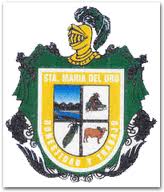 --------Acto seguido, el Sindico del Ayuntamiento, MVZ. Audon Sánchez Chávez, manifiesta que existe quórum legal para sesionar. En uso de la voz la Presidenta Municipal, Guadalupe Sandoval Farías, declara: “el inicio de la Sesión”.-----------------------------------------------------------------------------------------------------------------------------------------------------------------------------------------------------------A continuación el Secretario General y Sindico del Ayuntamiento, el MVZ. Audon Sánchez Chávez  Da lectura a la propuesta de orden del día.-------- ----------------------------------------------------------------------------------------------------------------------------------------------------------------------------------------------------------Punto primero: Palabras de bienvenida, Lista de asistencia y declaración de quórum legal.------------------------------------------------------------------------------------------------------------------------------------------------------------------------------------------------Punto segundo: Se dispensa la lectura del acta anterior y se somete aprobación el orden del día que se le fue entregado anexo a la convocatoria a cada uno de los integrantes del cabildo.----- ---------------------------------------------------------------------------------------------------------------------------------------------------------Punto tercero: Aprobación de la sesión ordinaria celebrada el  día 23 de Enero del año dos mil diecinueve 2019---------------------------------------------------------------------------------------------------------------------------------------------------------------Acto seguido la Presidenta Municipal, El C. Guadalupe Sandoval Farías, solicita se de lectura, para que se someta  aprobación punto a punto de los cuales fueron entregados anexos a la convocatoria de la presente sesión a cada uno de los integrantes del cabildo, siguiendo la apertura del acto protocolario, para que se dicte la resolución a ello, pidiendo al Secretario Gral. Y Sindico que lo someta a votación. El Secretario Gral. Y Síndico del H. Ayuntamiento, MVZ. Audon Sánchez Chávez. Pide la votación e informa al Presidenta Municipal, el C. Guadalupe Sandoval Farías, el sentido en que se sometió el voto.----------------------------------------------------------------------------------------------------------------------------------------------------------------------------------------------En relación al primer punto  de los anexos que se les  entregaron junto con la convocatoria, el Secretario Gral. Y Síndico del Ayuntamiento, MVZ. Audon Sánchez Chávez, Manifiesta que ya se ha dado cumplimiento a dicho punto, relativo a palabras de bienvenida,  lista de asistencia y declaración de quórum legal. Declara abierta la discusión de la propuesta de referencia, sírvanse manifestar el voto, una vez discutido  este es aprobado por decisión unánime. --------------------------------------------------------------------------------------------------------------------------------------------------------------------------------------------------- En relación al segundo punto  de los anexos que se les  entregaron junto con la convocatoria, el Secretario General y Síndico el MVZ. Audon Sánchez Chávez, da lectura a la propuesta de aprobación referente al punto número segundo Se dispensa la lectura del acta anterior y se somete aprobación el orden del día que se le fue entregado anexo a la convocatoria a cada uno de ustedes. Declara abierta la discusión y en su caso aprobación de la propuesta de referencia, sírvase manifestar su voto, una vez discutido  este es aprobado por decisión unánime.---------------------------------------------------------------------------------------------------------------------------------------------------------------------En relación al tercer punto de los anexos que se les  entregaron junto con la convocatoria, el Secretario General y Sindico del H. Ayuntamiento, MVZ. Audon Sánchez Chávez, Somete  aprobación la sesión ordinaria que estamos llevando a cabo hoy día  23 de Enero de dos mil diecinueve.    Declara   abierta    la  discusión de   la propuesta  de referencia,  sírvase manifestar  su voto,  una vez discutido  este es aprobado por decisión unánime. -------------------------------------------------------------------------------------------------------------------------En relación al cuarto punto de los anexos que se les  entregaron junto con la convocatoria el Secretario General y Sindico el MVZ. Audon Sánchez Chávez. Solicita el desahogo referente a la propuesta del  La C. Guadalupe Sandoval  Farías, el pago del cheque No. 4446 a nombre de Guadalupe Sandoval Farías, Por la cantidad de $38,838.30 (treinta y ocho  mil ocho cientos treinta y ocho pesos 300/000 M.N.), por concepto de pago de viáticos y de combustible para vehículos y maquinaria  de esta presidencia municipal, material de obra pública, hospedaje, etc. Declara abierta la discusión de la propuesta de referencia, sírvase manifestar su voto, una vez discutido  este es aprobado por decisión unánime. -----------------------------------------------------------------------------------------------------------------------------------------------------------------En relación al quinto punto de los anexos que se les  entregaron junto con la convocatoria el Secretario General y Sindico el MVZ. Audon Sánchez Chávez. Solicita el desahogo referente a la propuesta de La C.  Guadalupe Sandoval Farías, quien somete aprobación, el pago de cheque No.4448  a nombre de Laura Ávila Magallon, Por la cantidad de $ 5,916.00 (cinco  mil novecientos dieciséis  pesos 00/100 M.N.) Por concepto del pago de consumo de alimentos para trabajadores de esta presidencia municipal.  Declara abierta la discusión y en su caso aprobación, de la propuesta de referencia, una vez discutido  este es aprobado por decisión unánime.-------------------------------------------------------------------------------------------------------------------En relación al sexto punto de los anexos que se les  entregaron junto con la convocatoria el Secretario General y Sindico el MVZ. Audon Sánchez Chávez. Solicita el desahogo referente a la propuesta de La C. Guadalupe Sandoval Farías, quien somete aprobación, el pago de cheque No.4449, Por la cantidad de $49,421.00 (cuarenta y nueve  mil  cuatrocientos veintiuno pesos 00/100 M.N.) a nombre de Suministrador de Servicios Básicos (CFE), por concepto de pago de servicio de luz en la cabecera municipal y algunas localidades de este municipio. Declara abierta la discusión y en su caso aprobación, de la propuesta de referencia, una vez discutido  este es aprobado por decisión unánime.---------------------------------------------------------------------------------------------------------------------------------------------------------------------En relación al séptimo punto de los anexos que se les  entregaron junto con la convocatoria el Secretario General y Sindico el MVZ. Audon Sánchez Chávez, Solicita el desahogo referente a la propuesta de La C. Guadalupe Sandoval Farías, somete aprobación al H. Ayuntamiento, el pago de cheque no. 4450, Por la cantidad de $ 45,126.89 (cuarenta y cinco   mil ciento veintiséis  pesos 89/100 M.N.), a nombre de  Daniel Chávez Contreras, por concepto de pago de   caja tales como  combustible, consumo de  alimentos, productos alimenticios  y pago a trabajadores eventuales. Declara abierta la discusión y en su caso aprobación, de la propuesta de referencia, una vez discutido  este es aprobado por decisión unánime .---------------------------------------------------------------------------------------------------------------------------------------------------------------------------------------------------------------------------------------------------En relación al octavo punto de los anexos que se les  entregaron junto con la convocatoria el Secretario General y Sindico el MVZ. Audon Sánchez Chávez. Solicita el desahogo referente a la propuesta de La C. Guadalupe Sandoval Farías, quien somete aprobación al H. Ayuntamiento, el pago de cheque no. 4451, Por la cantidad de $2,000.00 (dos mil pesos 00/100 M.N.).a nombre de Francisco Ochoa Ochoa  por concepto de productos alimenticios para trabajadores de esta presidencia municipal. Declara abierta la discusión y en su caso aprobación, de la propuesta de referencia, una vez discutido  este es aprobado por decisión unánime .----------------------------------------------------------------------------------------------------------------------------------------------------------En relación al noveno punto de los anexos que se les  entregaron junto con la convocatoria el Secretario General y Sindico el MVZ. Audon Sánchez Chávez, Solicita el desahogo referente a la propuesta de La C. Guadalupe Sandoval Farías, quien somete aprobación, al H. Ayuntamiento, el pago de cheque No. 4452. Por la cantidad de $ 2,975.40 (dos mil novecientos setenta y cinco   pesos 40/100 M.N.). A nombre de Ma. Refugio Figueroa Baraja, por concepto de tortillas para eventos de  esta presidencia municipal. Declara abierta la discusión y en su caso aprobación, de la propuesta de referencia, una vez discutido  este es aprobado por decisión unánime.----------------------------------------------------------------------------------------------------------------------------------En relación al décimo punto de los anexos que se les  entregaron junto con la convocatoria el Secretario General y Sindico el MVZ. Audon Sánchez Chávez. Solicita el desahogo referente a la propuesta de La  C. Guadalupe Sandoval Farías, quien somete aprobación, al H. Ayuntamiento, cheque No. 4453. Por la cantidad de $11,443.91 (once  mil cuatrocientos cuarenta y tres   pesos 91/100 M.N.). A nombre de Daniel Chávez Contreras, por concepto de pago de combustible para vehículos de esta presidencia municipal,  Declara abierta la discusión y en su caso aprobación, de la propuesta de referencia, una vez discutido  este es aprobado por decisión unánime.---------------------------------------------------------------------------------------------------------------------------------En relación al décimo primer punto de los anexos que se les  entregaron junto con la convocatoria el Secretario General y Sindico el MVZ. Audon Sánchez Chávez. Solicita el desahogo referente a la propuesta de La C. Guadalupe Sandoval Farías, quien somete aprobación, al H. Ayuntamiento, cheque No. 4454. Por la cantidad de $ 3,664.82 (tres  mil seiscientos sesenta y cuatro  pesos 82/100 M.N.). A nombre de Benito Aguilar Becerril, por concepto de pago de viáticos llámese: combustible, productos alimenticios, etc. Declara abierta la discusión y en su caso aprobación, de la propuesta de referencia, una vez discutido  este es aprobado por decisión unánime.---------------------------------------------------------------------------------------------------------------- ---En relación al punto décimo segundo de los anexos que se les  entregaron junto con la convocatoria el Secretario General y Sindico el MVZ. Audon Sánchez Chávez. Solicita el desahogo referente a la propuesta de La C. Guadalupe Sandoval Farías, quien somete aprobación, al H. Ayuntamiento, el pago de cheque No.4455. A nombre de Daniel Chávez Contreras, Por la cantidad de $ 30,293.10 (treinta  mil doscientos noventa y tres   pesos 10/100 M.N.). Por concepto del pago de caja tales como  combustible, consumo de  alimentos, productos alimenticios  y pago a trabajadores eventuales. Declara abierta la discusión y en su caso aprobación, de la propuesta de referencia, una vez discutido  este es aprobado por decisión unánime .---------------------------------------------------------------------------------------------------------------------------------------------------------------------------------------------------En relación al décimo tercero punto de los anexos que se les  entregaron junto con la convocatoria el Secretario General y Sindico el MVZ. Audon Sánchez Chávez. Solicita el desahogo referente a la propuesta de La C. Guadalupe Sandoval Farías, quien somete aprobación, al H. Ayuntamiento el pago de cheque No. 4456 a nombre de Daniel Chávez Contreras, Por la cantidad de $ 40,000.00 (cuarenta  mil pesos 00/100 M.N.). Por concepto de pago de combustible para vehículos de esta presidencia municipal. Declara abierta la discusión y en su caso aprobación, de la propuesta de referencia, una vez discutido  este es aprobado por decisión unánime .--------------------------------------------------------------------------------------------------------------------------------------------En relación al décimo cuarto punto de los anexos que se les  entregaron junto con la convocatoria el Secretario General y Sindico el MVZ. Audon Sánchez Chávez, Solicita el desahogo referente a la propuesta de La C. Guadalupe Sandoval Farías, quien somete aprobación, al H. Ayuntamiento, el pago de cheque No. 4457  Por la cantidad de $ 40,00.00. (Cuarenta  mil pesos 00/100 M.N.). A nombre de  Daniel Chávez Contreras, por concepto de pago de combustible para vehículos de esta presidencia municipal. Declara abierta la discusión y en su caso aprobación, de la propuesta de referencia, una vez discutido  este es aprobado por decisión unánime.----------------------------------------------------------------------------------------------------------------------------------En relación al décimo quinto punto de los anexos que se les  entregaron junto con la convocatoria el Secretario General y Sindico el MVZ. Audon Sánchez Chávez. Solicita el desahogo referente a la propuesta de La C. Guadalupe Sandoval Farías, quien somete aprobación, al H. Ayuntamiento, el pago de cheque No.4458. Por la cantidad de $42,530.00 (cuarenta mil quinientos treinta  pesos 00/100 M.N.).a nombre de Daniel Chávez Contreras,  Por concepto de pago de llantas para vehículos de esta presidencia municipal. Declara abierta la discusión y en su caso aprobación, de la propuesta de referencia, una vez discutido  este es aprobado por decisión unánime .---------------------------------------------------------------------------------------------------------------------------------------------------------------------------------------------------En relación al décimo sexto punto de los anexos que se les  entregaron junto con la convocatoria el Secretario General y Sindico el MVZ. Audon Sánchez Chávez. Solicita el desahogo referente a la propuesta de La C. Guadalupe Sandoval Farías, quien somete aprobación, al H. Ayuntamiento, el pago de cheque No. 4459, Por la cantidad de $ 9,300.00 (nueve mil trescientos   pesos 00/100 M.N.) a nombre de Daniel Chávez Contreras, por concepto de pago arredramiento de locales que están es uso de esta presidencia en espacios como: bodegas, cocheras, oficina y servicios de hospedaje .Declara abierta la discusión y en su caso aprobación, de la propuesta de referencia, una vez discutido  este es aprobado por decisión unánime .---------------------------------------------------------------------------------------------------------------------------------------------------------------------------------------------------En relación al décimo séptimo punto de los anexos que se les  entregaron junto con la convocatoria el Secretario General y Sindico el MVZ. Audon Sánchez Chávez. Solicita el desahogo referente a la propuesta de La C. Guadalupe Sandoval Farías, quien somete aprobación, al H. Ayuntamiento, el pago de cheque No.4460, Por la cantidad de $ 8,000.00 (ocho mil pesos 19/100 M.N.) a nombre de Daniel Chávez Contreras, por concepto de arrendamiento de terrenos que están al servicio de esta presidencia municipal en espacios donde se encuentra ubicada la antena de radio comunicación e internet así como el relleno sanitario Declara abierta la discusión y en su caso aprobación, de la propuesta de referencia, una vez discutido  este es aprobado por decisión unánime .---------------------------------------------------------------------------------------------------------------------------------------------En relación al décimo octavo punto de los anexos que se les  entregaron junto con la convocatoria el Secretario General y Sindico el MVZ. Audon Sánchez Chávez. Solicita el desahogo referente a la propuesta de La C. Guadalupe Sandoval Farías, quien somete aprobación, al H. Ayuntamiento, el pago de cheque No.4461, Por la cantidad de $50,000.00 (cincuenta mil pesos 00/100 M.N.).  A nombre de Daniel Chávez Contreras, por concepto    a apoyo a personas de bajos recursos  que no cuentan con suficientes ingresos para la compra de medicamentos y alimentos.  Declara abierta la discusión y en su caso aprobación, de la propuesta de referencia, una vez discutido  este es aprobado por decisión unánime.-----------------------------------------------------------------------------------------------------------------------------------------------------------------En relación al décimo noveno punto de los anexos que se les  entregaron junto con la convocatoria el Secretario General y Sindico el MVZ. Audon Sánchez Chávez. Solicita el desahogo referente a la propuesta de La C. Guadalupe Sandoval Farías, quien somete aprobación, al H. Ayuntamiento, el pago cheque No.4462, Por la cantidad de $ 141,225.40 (ciento cuarenta y un   mil doscientos veinte cinco   pesos 40/100 M.N.). A nombre de Daniel Chávez Contreras, por concepto de pago de  nomina de empleados permanentes que laboran dentro de esta presidencia Municipal. Declara abierta la discusión y en su caso aprobación, de la propuesta de referencia, una vez discutido  este es aprobado por decisión unánime .----------------------------------------------------------------------------------------------------------------------------------------------------------------------------------------------------------------------------------------En relación al vigésimo punto de los anexos que se les  entregaron junto con la convocatoria el Secretario General y Sindico el MVZ. Audon Sánchez Chávez. Solicita el desahogo referente a la propuesta de La C. Guadalupe Sandoval Farías, quien somete aprobación, al H. Ayuntamiento, el pago de cheque No.4463, Por la cantidad de $133,849.00 (ciento treinta y tres   mil ochocientos cuarenta y nueve   pesos 00/100 M.N.). A nombre de Daniel Chávez Contreras, por concepto de pago a nomina a empleados eventuales que laboran en esta presidencia Municipal. Declara abierta la discusión y en su caso aprobación, de la propuesta de referencia, una vez discutido  este es aprobado por decisión unánime.---------------------------------------------------------------------------------------------------------------------------------------------------------------------En relación al vigésimo primero punto de los anexos que se les  entregaron junto con la convocatoria el Secretario General y Sindico el MVZ. Audon Sánchez Chávez Solicita el desahogo referente a la propuesta de La C. Guadalupe Sandoval Farías, quien somete aprobación, al H. Ayuntamiento, el pago de  cheque No. 4464, Por la cantidad de $18,800.00 (dieciocho   mil ochocientos pesos 00/100 M.N.). A nombre de Daniel Chávez Contreras,  Por concepto de pago a  personal que realiza limpieza en las calles principales del   de la cabecera municipal. Declara abierta la discusión y en su caso aprobación, de la propuesta de referencia, una vez discutido  este es aprobado por decisión unánime.---------------------------------------------------------------------------------------------------------------------------------------------------------------------En relación al vigésimo segundo punto de los anexos que se les  entregaron junto con la convocatoria el Secretario General y Sindico el MVZ. Audon Sánchez Chávez. Solicita el desahogo referente a la propuesta de La C. Guadalupe Sandoval Farías, quien somete aprobación, al H. Ayuntamiento, el pago de cheque No. 4465. Por la cantidad de $ 35,800.00 (treinta y cinco   mil ochocientos  pesos 00/100 M.N.)A nombre de Daniel Chávez Contreras. Por concepto de pago apoyo a  estudiantes universitarios del municipio que se encuentran en diferentes ciudades vecinas a esta municipalidad. Declara abierta la discusión y en su caso aprobación, de la propuesta de referencia, una vez discutido  este es aprobado por decisión unánime.----------------------------------------------------------------------------------------------------------------------------------En relación al vigésimo tercero punto de los anexos que se les  entregaron junto con la convocatoria el Secretario General y Sindico el MVZ. Audon Sánchez Chávez. Solicita el desahogo referente a la propuesta de  La C. Guadalupe Sandoval Farías, quien somete aprobación, al H. Ayuntamiento, el pago de cheque No. 4466. Por la cantidad de $8,000.00 (ocho  mil pesos 00/100.M.N.).A nombre de Daniel Chávez Contreras, por concepto de pago de  nomina a maestro que se encuentra impartiendo clases  en un modulo  de tele bachillerato Santa María del Oro, en la localidad las pilas. Declara abierta la discusión y en su caso aprobación, de la propuesta de referencia, una vez discutido  este es aprobado por  decisión unánime .-----------------------------------------------------------------------------------------------------------------En relación al vigésimo cuarto punto de los anexos que se les  entregaron junto con la convocatoria el Secretario General y Sindico el MVZ. Audon Sánchez Chávez. Solicita el desahogo referente a la propuesta de La C. Guadalupe Sandoval Farías, quien somete aprobación, al H. Ayuntamiento, el pago de cheque No.4467. Por la cantidad de $9,000.00 (nueve  mil pesos 00/100.M.N.).A nombre de Daniel Chávez Contreras, por concepto de pago a maestro  que se encuentra impartiendo clases en la Escuela  primaria México Nación Independiente. Declara abierta la discusión y en su caso aprobación, de la propuesta de referencia, una vez discutido  este es aprobado por decisión unánime.----------------------------------------------------------------------------------------------------------------------------------------------------------------------------------------En relación al vigésimo quinto punto de los anexos que se les  entregaron junto con la convocatoria el Secretario General y Sindico el MVZ. Audon Sánchez Chávez. Solicita el desahogo referente a la propuesta de La C. Guadalupe Sandoval Farías. Quien somete aprobación, al H. Ayuntamiento, el pago de cheque No.4468. Por la cantidad de $3,000.00  (tres  mil pesos 00/100.M.N.).A nombre de Daniel Chávez Contreras, por concepto de pago  a   persona de pensión por viudez. Declara abierta la discusión y en su caso aprobación, de la propuesta de referencia, una vez discutido  este es aprobado por decisión unánime.---------------------------------------------------------------------------------------------------------------------------------------------------------------------En relación al vigésimo sexto punto de los anexos que se les  entregaron junto con la convocatoria el Secretario General y Sindico el MVZ. Audon Sánchez Chávez. Solicita el desahogo referente a la propuesta de La C. Guadalupe Sandoval Farías, quien somete aprobación, al H. Ayuntamiento, el pago de cheque No.4469. Por la cantidad de $14,000.00 (catorce mil  pesos 00/100.M.N.).A nombre de Daniel Chávez contreras, por concepto de pago  de  nomina como incentivo económico a maestros de CONAFE que se encuentran impartiendo clases en las diferentes  localidades y rancherías del municipio. Declara abierta la discusión y en su caso aprobación, de la propuesta de referencia, una vez discutido  este es aprobado por decisión unánime .---------------------------------------------------------------------------------------------------------------------------------------------------------------------------------------------------En relación al vigésimo séptimo punto de los anexos que se les  entregaron junto con la convocatoria el Secretario General y Sindico el MVZ. Audon Sánchez Chávez. Solicita el desahogo referente a la propuesta de La  C. Guadalupe Sandoval Farías, quien somete aprobación, al H. Ayuntamiento, el pago de cheque No.4470. Por la cantidad de $ 16,000.00 (dieciocho   mil ocho cientos  pesos 00/100.M.N.).A nombre de Daniel Chávez Contreras, por concepto de pago de  nomina  a maestro que se encuentra impartiendo clases en el Tele bachillerato  que se encuentra como modulo la Aurora y maestro de secundaria. Declara abierta la discusión y en su caso aprobación, de la propuesta de referencia, una vez discutido  este es aprobado por decisión unánime.---------------------------------------------------------------------------------------------------------------------------------------------------------------------En relación al vigésimo octavo punto de los anexos que se les  entregaron junto con la convocatoria el Secretario General y Sindico el MVZ. Audon Sánchez Chávez. Solicita el desahogo referente a la propuesta de La  C. Guadalupe Sandoval Farías, quien somete aprobación, al H. Ayuntamiento, el pago de cheque No.4471, Por la cantidad de $ 10,280.00  (diez  mil doscientos  ochenta   pesos 00/100 M.N.). A nombre de Daniel Chávez Contreras por concepto de pago de maestro de bachillerato modulo ejidos.  Declara abierta la discusión y en su caso aprobación, de la propuesta de referencia, una vez discutido  este es aprobado por decisión unánime.-------------------------------------------------------------------------------------------------------------------En relación al vigésimo noveno punto de los anexos que se les  entregaron junto con la convocatoria el Secretario General y Sindico el MVZ. Audon Sánchez Chávez. Solicita el desahogo referente a la propuesta de La C. Guadalupe Sandoval Farías, quien somete aprobación, al H. Ayuntamiento, el pago de cheque no. 4472, Por la cantidad de $37,009.00 (treinta y siete   mil  nueve pesos 00/100 M.N.).  A nombre de Daniel Chávez Contreras, Por concepto de pago de nomina a trabajadores eventuales, que se encuentran laborando en el área de seguridad pública, como policías de línea y comandante municipal, correspondiente a la  quincena dos del mes de Diciembre 2018. Declara abierta la discusión y en su caso aprobación, de la propuesta de referencia, una vez discutido  este es aprobado por decisión unánime.----------------------------------------------------------------------------------------------------------------------------------------------------------------------------------------------------En relación al trigésimo punto de los anexos que se les  entregaron junto con la convocatoria el Secretario General y Sindico el MVZ. Audon Sánchez Chávez. Solicita el desahogo referente a la propuesta de La C. Guadalupe Sandoval Farías, quien somete aprobación, al H. Ayuntamiento, el pago de cheque No.4473, a nombre de Daniel Chávez Contreras,  Por la cantidad de $29,500.00 (veinte nueve mil quinientos  pesos 00/100 M.N.) por concepto de pago de  caja tales como  combustible, consumo de  alimentos, productos alimenticios, herramientas menos de trabajo   y pago a trabajadores eventuales. Declara abierta la discusión y en su caso aprobación, de la propuesta de referencia, una vez discutido  este es aprobado por decisión unánime .---------------------------------------------------------------------------------------------------------------------------------------------------------------------------------------------------En relación al trigésimo primero punto de los anexos que se les  entregaron junto con la convocatoria el Secretario General y Sindico el MVZ. Audon Sánchez Chávez. Solicita el desahogo referente a la propuesta de La C. Guadalupe Sandoval Farías, quien somete aprobación, al H. Ayuntamiento, el pago de cheque No.4474, a nombre de Huberto López González, Por la cantidad de $11,190.00 (once  mil ciento noventa  pesos 00/100 M.N.) por concepto de pago    a mecánico por mano de obra de reparación de vehículos de esta presidencia municipal. Declara abierta la discusión y en su caso aprobación, de la propuesta de referencia, una vez discutido  este es aprobado por decisión unánime.---------------------------------------------------------------------------------------------------------------------------------------------------------------------En relación al trigésimo segundo punto de los anexos que se les  entregaron junto con la convocatoria el Secretario General y Sindico el MVZ. Audon Sánchez Chávez. Solicita el desahogo referente a la propuesta de La C. Guadalupe Sandoval Farías, quien somete aprobación, al H. Ayuntamiento, el pago de cheque no. 4476 a nombre de súper Servicios María S.A. DE C.V., Por la cantidad de $36,700.00 (treinta y seis  mil setecientos  pesos 00/100 M.N.) por concepto de pago de  combustible para vehículos y maquinaria de esta presidencia municipal. Declara abierta la discusión y en su caso aprobación, de la propuesta de referencia, una vez discutido  este es aprobado por  decisión unánime.--------------------------------------------------------------------------------------------------------------------------------------------------------------------En relación al trigésimo tercero punto de los anexos que se les  entregaron junto con la convocatoria el Secretario General y Sindico el MVZ. Audon Sánchez Chávez. Solicita el desahogo referente a la propuesta de La C. Guadalupe Sandoval Farías, quien somete aprobación, al H. Ayuntamiento, el pago de cheque no. 4477, a nombre de Audon Sánchez Chávez, Por la cantidad de $6,623.51 (seis   mil  seiscientos veinte y tres pesos 51/100 M.N.) por concepto de pago  viáticos a secretario general y sindico municipal tales como: combustible, productos alimenticios, etc. Declara abierta la discusión y en su caso aprobación, de la propuesta de referencia, una vez discutido  este es aprobado por decisión unánime.-----------------------------------------------------------------------------------------------------------------------------------------------------------------En relación al trigésimo cuarto punto de los anexos que se les  entregaron junto con la convocatoria el Secretario General y Sindico el MVZ. Audon Sánchez Chávez. Solicita el desahogo referente a la propuesta de La C. Guadalupe Sandoval Farías, quien somete aprobación, al H. Ayuntamiento, el pago de cheque no.4478, a nombre de Daniel Chávez Contreras, Por la cantidad de $37,248.93 (treinta y siete  mil doscientos cuarenta y ocho  pesos 93/100 M.N.) por concepto de pago de combustible para vehículos, consumo alimenticios, herramientas menores de trabajo de obra pública, refacciones para vehículos, pago a trabajadores eventuales de esta presidencia municipal. Declara abierta la discusión y en su caso aprobación, de la propuesta de referencia, una vez discutido  este es aprobado por decisión unánime.----------------------------------------------------------------------------------------------------------------------------------------------------------------------------------------------------En relación al trigésimo quinto punto de los anexos que se les  entregaron junto con la convocatoria el Secretario General y Sindico el MVZ. Audon Sánchez Chávez. Solicita el desahogo referente a la propuesta de La C. Guadalupe Sandoval Farías, quien somete aprobación,” al H. Ayuntamiento, El pago de cheque no. 4479. A nombre de Radatzu construcciones S.A DE C.V, Por la cantidad de $10,400.00 (diez  mil cuatrocientos  pesos 00/100 M.N.) por concepto de pago de material de obra pública, tales como: cemento. Declara abierta la discusión y en su caso aprobación, de la propuesta de referencia, una vez discutido  este es aprobado por decisión unánime.-------------------------------------------------------------------------------------------------------------------En relación al trigésimo sexto punto de los anexos que se les  entregaron junto con la convocatoria el Secretario General y Sindico el MVZ. Audon Sánchez Chávez. Solicita el desahogo referente a la propuesta de La C. Guadalupe Sandoval Farías, quien somete aprobación, al H. Ayuntamiento, el pago de cheque no.  4480 A nombre de CFE Suministrador de Servicios Basicos, Por la cantidad de $49,334.00 (cuarenta y nueve   mil trescientos treinta y cuatro  pesos 00/100 M.N.) por concepto de pago a servio de luz  en la zona ejidal, (alumbrado público, Escuela). Declara abierta la discusión y en su caso aprobación, de la propuesta de referencia, una vez discutido  este es aprobado por decisión unánime.---------------------------------------------------------------------------------------------------------------------------------------------------------------------En relación al trigésimo séptimo punto de los anexos que se les  entregaron junto con la convocatoria el Secretario General y Sindico el MVZ. Audon Sánchez  Chávez. Solicita el desahogo referente a la propuesta de La C. Guadalupe Sandoval Farías, quien somete aprobación, al H. Ayuntamiento, el pago de transferencia no. 6156418. A nombre de constructora y materiales chico SA DE CV, Por la cantidad de $11,343.52 (once   mil trescientos cuarenta y tres  pesos 52/100 M.N.) por concepto de  material de construcción. Declara abierta la discusión y en su caso aprobación, de la propuesta de referencia, una vez discutido  este es aprobado por decisión unánime.---------------------------------------------------------------------------------------------------------------------------------------------------------------------En relación al trigésimo octavo punto de los anexos que se les  entregaron junto con la convocatoria el Secretario General y Sindico el MVZ. Audon Sánchez Chávez. Solicita el desahogo referente a la propuesta de La C. Guadalupe Sandoval Farías, quien somete aprobación, al H. Ayuntamiento, el pago de transferencia  No. 2832305. A nombre de Carlos Del Toro Oceguera, director de fomento agropecuario, Por la cantidad de $8,011.80 (ocho   mil once  pesos 80/100 M.N.) por concepto de pago de  nomina a trabajador permanente de esta presidencia municipal. Declara abierta la discusión y en su caso aprobación, de la propuesta de referencia, una vez discutido  este es aprobado por decisión unánime.---------------------------------------------------------------------------------------------------------------------------------------------En relación al trigésimo noveno punto de los anexos que se les  entregaron junto con la convocatoria el Secretario General y Sindico el MVZ. Audon Sánchez Chávez. Solicita el desahogo referente a la propuesta de La C. Guadalupe Sandoval Farías, quien somete aprobación, al H. Ayuntamiento, el pago de transferencia No.6020219. A nombre de Sonia Nereyda Pelayo Hernández, Por la cantidad de $10,000.00 (diez   mil pesos 00/100 M.N.) por concepto de pago  a auxiliar de transparencia  de esta presidencia municipal. Declara abierta la discusión y en su caso aprobación, de la propuesta de referencia, una vez discutido  este es aprobado por decisión unánime.-------------------------------------------------------------------------------------------------------------------En relación al cuadragésimo punto de los anexos que se les  entregaron junto con la convocatoria el Secretario General y Sindico el MVZ. Audon Sánchez Chávez. Solicita el desahogo referente a la propuesta de La C. Guadalupe Sandoval Farías, quien somete aprobación, al H. Ayuntamiento, el pago de transferencia  No.6020049. A nombre de Edmundo Soto Montes, Por la cantidad de $10,000.00 (diez  mil pesos 00/100 M.N.) por concepto de pago de Asesoría Laboral correspondiente al mes de Diciembre. Declara abierta la discusión y en su caso aprobación, de la propuesta de referencia, una vez discutido  este es aprobado por decisión unánime.----------------------------------------------------------------------------------------------------------------------------------En relación al cuadragésimo primero punto de los anexos que se les  entregaron junto con la convocatoria el Secretario General y Sindico el MVZ. Audon Sánchez  Chávez. Solicita el desahogo referente a la propuesta de La C. Guadalupe Sandoval Farías, quien somete aprobación, al H. Ayuntamiento, el pago de transferencia   No.9276330. A nombre de Comisión Federal De Electricidad, Por la cantidad de $119,934.00 (ciento diecinueve   mil novecientos treinta y cuatro   pesos 00/100 M.N.) por concepto de pago de Energía Electica  en cabecera municipal y localidades (alumbrados públicos escuelas, etc. Declara abierta la discusión y en su caso aprobación, de la propuesta de referencia, una vez discutido  este es aprobado por decisión unánime.----------------------------------------------------------------------------------------------------------------------------------------------------------------------------------------En relación al cuadragésimo segundo punto de los anexos que se les  entregaron junto con la convocatoria el Secretario General y Sindico el MVZ. Audon Sánchez Chávez. Solicita el desahogo referente a la propuesta de La C. Guadalupe Sandoval Farías, quien somete aprobación al H. Ayuntamiento, el pago de transferencia  No.9200259. A nombre de estación de Servicios Sierra del Tigre Sa, Por la cantidad de $40,000.00 (cuarenta   mil  pesos 00/100 M.N.) por concepto de pago de combustible para maquinaria de esta presidencia municipal. Declara abierta la discusión y en su caso aprobación, de la propuesta de referencia, una vez discutido  este es aprobado por decisión unánime.----------------------------------------------------------------------------------------------------------------------------------------------------------------------------------------En relación al cuadragésimo tercero punto de los anexos que se les  entregaron junto con la convocatoria el Secretario General y Sindico el MVZ. Audon Sánchez Chávez. Solicita el desahogo referente a la propuesta de La C. Guadalupe Sandoval Farías, quien somete aprobación, al H. Ayuntamiento, el pago de transferencia  no. 765973. A nombre de Sistema para el Desarrollo Integral de Las Familias (DIF) Por la cantidad de $100,000.00  (cien   mil pesos 00/100 M.N.) Por concepto de pago de subsidio a DIF. Declara abierta la discusión y en su caso aprobación, de la propuesta de referencia, una vez discutido  este es aprobado por decisión unánime.----------------------------------------------------------------------------------------------------------------------------------En relación al cuadragésimo cuarto punto de los anexos que se les  entregaron junto con la convocatoria el Secretario General y Sindico el MVZ. Audon Sánchez Chávez. Solicita el desahogo referente a la propuesta de La C. Guadalupe Sandoval Farías, quien somete aprobación, al H. Ayuntamiento, el pago de trasferencia  no. 7035803. A nombre Rypaosa SA de CV, Por la cantidad de $11,632.50  (once   mil seiscientos treinta y dos  pesos 50/100 M.N.) Por concepto de pago de refacciones para maquinaria de esta presidencia municipal tales como: manga, reten, perno, tornillos, etc. Declara abierta la discusión y en su caso aprobación, de la propuesta de referencia, una vez discutido  este es aprobado por decisión unánime.----------------------------------------------------------------------------------------------------------------------------------En relación al cuadragésimo quinto punto de los anexos que se les  entregaron junto con la convocatoria el Secretario General y Sindico el MVZ. Audon Sánchez Chávez. Solicita el desahogo referente a la propuesta de La C. Guadalupe Sandoval Farías, quien somete aprobación, al H. Ayuntamiento, el pago de transferencia No.5284702. A nombre de Luis Bautista Zepeda, Por la cantidad de $29,845.00 (veintinueve  mil ochocientos cuarenta y cinco   pesos 00/100 M.N.) por concepto de pago de combustible para vehículos de esta presidencia municipal. Declara abierta la discusión y en su caso aprobación, de la propuesta de referencia, una vez discutido  este es aprobado por decisión unánime.---------------------------------------------------------------------------------------------------------------------------------------------------------------------En relación al cuadragésimo sexto punto de los anexos que se les  entregaron junto con la convocatoria el Secretario General y Sindico el MVZ. Audon Sánchez Chávez. Solicita el desahogo referente a la propuesta de La C. Guadalupe Sandoval Farías, quien somete aprobación, al H. Ayuntamiento, el pago de transferencia   no. 8608589 A nombre Delfino Sigifredo Montez Alvarez, Por la cantidad de $8,948.00  (ocho   mil novecientos cuarenta y ocho    pesos 00/100 M.N.) Por concepto de pago de llantas  para vehículos  que operan en esta presidencia municipal. Declara abierta la discusión y en su caso aprobación, de la propuesta de referencia, una vez discutido  este es aprobado por decisión unánime.---------------------------------------------------------------------------------------------------------------------------------------------------------------------En relación al cuadragésimo séptimo punto de los anexos que se les  entregaron junto con la convocatoria el Secretario General y Sindico el MVZ. Audon Sánchez Chávez, Solicita el desahogo referente a la propuesta de La C. Guadalupe Sandoval Farías, quien somete aprobación, al H. Ayuntamiento, el pago de transferencia   No. 6152216 a nombre de Rypaosa SA de CV, Por la cantidad de $3,381.21 (tres mil trescientos ochenta y uno   pesos 21/100 M.N.) por concepto de pago de refacciones para maquinaria de esta presidencia municipal. Declara abierta la discusión y en su caso aprobación, de la propuesta de referencia, una vez discutido  este es aprobado por decisión unánime.----------------------------------------------------------------------------------------------------------------------------------------------------------------------------------------En relación al cuadragésimo octavo punto de los anexos que se les  entregaron junto con la convocatoria el Secretario General y Sindico el MVZ. Audon Sánchez Chávez. Solicita el desahogo referente a la propuesta de La C. Guadalupe Sandoval Farías, quien somete aprobación, al H. Ayuntamiento, el pago de transferencia   No. 6226183. A nombre Sonia Nereyda Pelayo Hernández, Por la cantidad de $10,000.00 (Diez  mil pesos 00/100 M.N.) por concepto de pago de  Auxiliar de transparencia que labora en esta presidencia municipal. Declara abierta la discusión y en su caso aprobación, de la propuesta de referencia, una vez discutido  este es aprobado por decisión unánime.----------------------------------------------------------------------------------------------------------------------------------------------------------------------------------------En relación al cuadragésimo noveno punto de los anexos que se les  entregaron junto con la convocatoria el Secretario General y Sindico el MVZ. Audon Sánchez Chávez. Solicita el desahogo referente a la propuesta de La C. Guadalupe Sandoval Farías, quien somete aprobación, al H. Ayuntamiento, el pago de Transferencia   No. 6136765. A Luis Bautista Zepeda, Por la cantidad de $17,742.00 (diecisiete   mil setecientos cuarenta y dos  pesos 00/100 M.N.) por concepto de pago de gasolina para vehículos de esta presidencia municipal. Declara abierta la discusión y en su caso aprobación, de la propuesta de referencia, una vez discutido  este es aprobado por decisión unánime.----------------------------------------------------------------------------------------------------------------------------------------------------------------------------------------En relación al quincuagésimo punto de los anexos que se les  entregaron junto con la convocatoria el Secretario General y Sindico el MVZ. Audon Sánchez Chávez. Solicita el desahogo referente a la propuesta de La C. Guadalupe Sandoval Farías, quien somete aprobación, al H. Ayuntamiento, el pago de la transferencia No.8799956. A nombre de Delia González Nieto, Por la cantidad de $9,783.01 (nueve mil setecientos ochenta y tres   pesos 01/100 M.N.) por concepto de pago de material de fontanería tales como: tee pvc, codos, nudos, llaves, etc. Declara abierta la discusión y en su caso aprobación, de la propuesta de referencia, una vez discutido  este es aprobado por decisión unánime.---------------------------------------------------------------------------------------------------------------------------------------------------------------------En relación al quincuagésimo primero punto de los anexos que se les  entregaron junto con la convocatoria el Secretario General y Sindico el MVZ. Audon Sánchez Chávez. Solicita el desahogo referente a la propuesta de La C. Guadalupe Sandoval Farías, quien somete aprobación, al H. Ayuntamiento, el pago de la transferencia No.6772816. A nombre de Edmundo Soto Montes, Por la cantidad de $10,000.00 (diez   mil pesos 00/100 M.N.) por concepto de pago de Asesoría Laboral. Declara abierta la discusión y en su caso aprobación, de la propuesta de referencia, una vez discutido  este es aprobado decisión unánime.--------------------------------------------------------------------------------------------------------------------------------------------------------------------------En relación al quincuagésimo segundo punto de los anexos que se les  entregaron junto con la convocatoria el Secretario General y Sindico el MVZ. Audon Sánchez Chávez. Solicita el desahogo referente a la propuesta de La C. Guadalupe Sandoval Farías, quien somete aprobación, al H. Ayuntamiento, el pago de la transferencia No.6767285. A nombre de Vidal Torres torres, Por la cantidad de $9,063.08 (nueve mil  sesenta y tres pesos 08/100 M.N.) por concepto de pago de    Mantenimiento de vehículos de esta presidencia municipal. Declara abierta la discusión y en su caso aprobación, de la propuesta de referencia, una vez discutido  este es aprobado por decisión unánime.----------------------------------------------------------------------------------------------------------------------------------------------------------------------------------------------------En relación al quincuagésimo tercero punto de los anexos que se les  entregaron junto con la convocatoria el Secretario General y Sindico el MVZ. Audon Sánchez Chávez. Solicita el desahogo referente a la propuesta de La C. Guadalupe Sandoval Farías, quien somete aprobación, al H. Ayuntamiento, el pago de la transferencia No.6597274. A nombre de  Ferretería Luna SA de CV, Por la cantidad de $4,146.11 (cuatro  mil  ciento cuarenta y un pesos 11/100 M.N.) por concepto de pago de material  de Fontanería tales como: abrazaderas, adhesivos químicos, limpiadores químicos, etc. Declara abierta la discusión y en su caso aprobación, de la propuesta de referencia, una vez discutido  este es aprobado por decisión unánime.------------------------------------------------------------------------------------------------------------------------------------------ ---En relación al quincuagésimo cuarto punto de los anexos que se les  entregaron junto con la convocatoria el Secretario General y Sindico el MVZ. Audon Sánchez Chávez. Solicita el desahogo referente a la propuesta de La C. Guadalupe Sandoval Farías, quien somete aprobación, al H. Ayuntamiento, el pago de la transferencia No. 8299857 a nombre de Daniel Chaves Contreras, Por la cantidad de $9,463.16 (nueve  mil cuatrocientos sesenta y tres pesos 16/100 M.N.) por concepto de pago a viáticos a encargado de hacienda municipal llámese: combustible, consumos alimenticios, herramientas menores de trabajo, etc. Declara abierta la discusión y en su caso aprobación, de la propuesta de referencia, una vez discutido  este es aprobado por decisión unánime.---------------------------------------------------------------------------------------------------------------------------------------------------------------------En relación al quincuagésimo quinto punto de los anexos que se les  entregaron junto con la convocatoria el Secretario General y Sindico el MVZ. Audon Sánchez Chávez. Solicita el desahogo referente a la propuesta de La C. Guadalupe Sandoval Farías, quien somete aprobación, al H. Ayuntamiento, el pago de la transferencia No.5167199. A nombre de  INFRA SA de CV, Por la cantidad de $2,000.00 (dos  mil pesos 00/100 M.N.) por concepto de pago de renta de equipo de Oxigeno correspondiente al mes de  Noviembre. Declara abierta la discusión y en su caso aprobación, de la propuesta de referencia, una vez discutido  este es aprobado por decisión unánime.------------------------------------------------------------------------------------------------------------------------------- ---En relación al quincuagésimo sexto punto de los anexos que se les  entregaron junto con la convocatoria el Secretario General y Sindico el MVZ. Audon Sánchez Chávez. Solicita el desahogo referente a la propuesta de La C. Guadalupe Sandoval Farías,  quien somete aprobación, al H. Ayuntamiento, el pago de la transferencia No.5167182. A nombre de  INFRA SA de CV, Por la cantidad de $2,000.00 (dos  mil pesos 00/100 M.N.) por concepto de pago de pago de de renta de Oxigeno  correspondiente al mes de Octubre. Declara abierta la discusión y en su caso aprobación, de la propuesta de referencia, una vez discutido  este es aprobado por decisión unánime.----------------------------------------------------------------------------------------------------------------------------------En relación al quincuagésimo séptimo punto de los anexos que se les  entregaron junto con la convocatoria el Secretario General y Sindico el MVZ. Audon Sánchez Chávez. Solicita el desahogo referente a la propuesta de La C. Guadalupe Sandoval Farías, quien somete aprobación, al H. Ayuntamiento, el pago de la transferencia No. 5203287 a nombre de Devor Diagnósticos SA de CV, Por la cantidad de $6,670.00 (seis   mil seiscientos setenta  pesos 00/100 M.N.) por concepto de pago de anticipo de examen de portación de armas, para el área de seguridad pública. Declara abierta la discusión y en su caso aprobación, de la propuesta de referencia, una vez discutido  este es aprobado por decisión unánime.---------------------------------------------------------------------------------------------------------------------------------------------------------------------En relación al quincuagésimo octavo punto de los anexos que se les  entregaron junto con la convocatoria el Secretario General y Sindico el MVZ. Audon Sánchez Chávez. Solicita el desahogo referente a la propuesta de La C. Guadalupe Sandoval Farías, quien somete aprobación, al H. Ayuntamiento, el pago de de transferencia No.5546833. Por la cantidad de $6,670.00 (seis   mil seiscientos setenta  pesos 00/100.M.N.).A nombre de Devor Diagnostico Para policías, por concepto de pago de evaluación para policías que laboran en esta presidencia municipal. Declara abierta la discusión y en su caso aprobación, de la propuesta de referencia, una vez discutido  este es aprobado por decisión unánime .--------------------------------------------------------------------------------------------------------------------------------------------------------------------En relación al quincuagésimo noveno punto de los anexos que se les  entregaron junto con la convocatoria el Secretario General y Sindico el MVZ. Audon Sánchez Chávez. Solicita el desahogo referente a la propuesta de La C. Guadalupe Sandoval Farías, quien somete aprobación, al H. Ayuntamiento, la transferencia No.6532476. Por la cantidad de $ 65,794.20 (sesenta y cinco  mil setecientos noventa y dos pesos 20/100.M.N, por concepto de productos varios llámese: productos alimenticios, productos de limpieza, frutas y verduras, etc.  Declara abierta la discusión y en su caso aprobación, de la propuesta de referencia, una vez discutido  este es aprobado por decisión unánime.-----------------------------------------------------------------------------------------------------------------------------------------------------------------------------------------------------------------------------------------------------------------------------------------------------------En relación al sexagésimo punto de los anexos que se les  entregaron junto con la convocatoria el Secretario General y Sindico el MVZ. Audon Sánchez Chávez. Solicita el desahogo referente a la propuesta de La C. Guadalupe Sandoval Farías, quien somete aprobación, al H. Ayuntamiento, el pago de la  transferencia  no. 9769435, Por la cantidad de $162,400.00 (ciento sesenta y dos  mil  cuatrocientos pesos 00/100 M.N.) a nombre de Vámonos de Fiesta Hoy S de RL de CV,  por concepto de pago de Banda a Fiestas Patronales. Declara abierta la discusión y en su caso aprobación, de la propuesta de referencia, una vez discutido  este es aprobado por decisión unánime.----------------------------------------------------------------------------------------------------------------------------------------------------------------------------------------------------En relación al sexagésimo primero punto de los anexos que se les  entregaron junto con la convocatoria el Secretario General y Sindico el MVZ. Audon Sánchez Chávez. Solicita el desahogo referente a la propuesta de La C. Guadalupe Sandoval Farías, quien somete aprobación, al H. Ayuntamiento, el pago de la  transferencia  no. 7906439, Por la cantidad de $29,000.00 (veintinueve    mil pesos 00/100 M.N.) a nombre de José Alfredo Figueroa Barajas,  por concepto de pago de a música de entrega y recepción de administración publica. Declara abierta la discusión y en su caso aprobación, de la propuesta de referencia, una vez discutido  este es aprobado por decisión unánime.----------------------------------------------------------------------------------------------------------------------------------------------------------------------------------------En relación al sexagésimo segundo punto de los anexos que se les  entregaron junto con la convocatoria el Secretario General y Sindico el MVZ. Audon Sánchez Chávez. Solicita el desahogo referente a la propuesta de La C. Guadalupe Sandoval Farías, quien somete aprobación, al H. Ayuntamiento,  el pago de la  transferencia  no. 9457779, Por la cantidad de $40,000.00 (cuarenta   mil  pesos 00/100 M.N.) a nombre de Estación de Servicios Sierra del Tigre SA,  por concepto de pago de de combustible para maquinaria de esta presidencia municipal.  Declara abierta la discusión y en su caso aprobación, de la propuesta de referencia, una vez discutido  este es aprobado por decisión unánime.---------------------------------------------------------------------------------------------------------------------------------------------------------------------En relación al sexagésimo tercero punto de los anexos que se les  entregaron junto con la convocatoria el Secretario General y Sindico el MVZ. Audon Sánchez Chávez. Solicita el desahogo referente a la propuesta de La C. Guadalupe Sandoval Farías, quien somete aprobación, al H. Ayuntamiento, el pago de la  transferencia  no.000028893, Por la cantidad de $5,000.00 (cinco    mil pesos 00/100 M.N.) a nombre de Melisa Magaña Chaves,  por concepto de pago a nomina a encargada de archivo de esta presidencia municipal.    Declara abierta la discusión y en su caso aprobación, de la propuesta de referencia, una vez discutido  este es aprobado por decisión unánime.----------------------------------------------------------------------------------------------------------------------------------------------------------------------------------------------------En relación al sexagésimo cuarto punto de los anexos que se les  entregaron junto con la convocatoria el Secretario General y Sindico el MVZ. Audon Sánchez Chávez. Solicita el desahogo referente a la propuesta de La C. Guadalupe Sandoval Farías, quien somete aprobación, al H. Ayuntamiento, el pago de la  transferencia  no. 000028892, Por la cantidad de $6,510.00 (seis     mil quinientos diez  pesos 00/100 M.N.) a nombre de Pablo Martin Corona Granados,  por concepto nomina a secretario de fomento agropecuario de esta presidencia municipal. Declara abierta la discusión y en su caso aprobación, de la propuesta de referencia, una vez discutido  este es aprobado por decisión unánime.-------------------------------------------------------------------------------------------------------------------------------------------------------------------------En relación al  Sexagésimo quinto  punto de los anexos que se les  entregaron junto con la convocatoria el Síndico y Secretario Gral. El MVZ. Audon Sánchez Chávez,  Solicita el desahogo referente a la propuesta de La C. Guadalupe Sandoval Farías. Quien somete aprobación, al H. Ayuntamiento, el pago de la  transferencia  no. 000028898, Por la cantidad de $6,478.00 (seis   mil cuatrocientos setenta y ocho     pesos 00/100 M.N.) a nombre de Ramón Villanueva Barragán,  por concepto de pago a nomina de chofer de la ambulancia de eta presidencia municipal. Declara abierta la discusión y en su caso aprobación de la propuesta de referencia, sírvase manifestar si existe asunto a tratar,  una vez discutido  y sin existir otro asunto este es aprobado por decisión unánime.----------------------------------------------------------------------------------------------------------------------------------------------------En relación al Sexagésimo sexto  punto de los anexos que se les entregaron junto con la convocatoria, el Síndico y Secretario Gral. El MVZ. Audon Sánchez Chávez,  Solicita el desahogo referente a la propuesta de La C. Guadalupe Sandoval Farías. Quien somete aprobación, al H. Ayuntamiento, el pago de la  transferencia  no. 000028895, Por la cantidad de $7,014.00 (siete   mil catorce  pesos 00/100 M.N.) a nombre de Adán Elizondo González,  por concepto de pago a nomina a trabajador de esta presidencia municipal. Declara abierta la discusión y en su caso aprobación de la propuesta de referencia, sírvase manifestar si existe asunto a tratar,  una vez discutido  y sin existir otro asunto este es aprobado por decisión unánime.  -----------------------------------------------------------------------------------------------------------------------------------------------------------------------------------------------------En relación al Sexagésimo séptimo   punto de los anexos que se les entregaron junto con la convocatoria, el Síndico y Secretario Gral. El MVZ. Audon Sánchez Chávez,  Solicita el desahogo referente a la propuesta de La C. Guadalupe Sandoval Farías. Quien somete aprobación, al H. Ayuntamiento, el pago de la  transferencia  no. 000028894, Por la cantidad de $6,000.00 (seis    mil  pesos 00/100 M.N.) a nombre de Gonzalo González González,  por concepto de pago a nomina de trabajador de esta presidencia municipal. Declara abierta la discusión y en su caso aprobación de la propuesta de referencia, sírvase manifestar si existe asunto a tratar,  una vez discutido  y sin existir otro asunto este es aprobado por decisión unánime.  ---------------------------------------------------------------------------------------------------------------En relación al Sexagésimo octavo    punto de los anexos que se les entregaron junto con la convocatoria, el Síndico y Secretario Gral. El MVZ. Audon Sánchez Chávez,  Solicita el desahogo referente a la propuesta de La C. Guadalupe Sandoval Farías. Quien somete aprobación, al H. Ayuntamiento, el pago de la  transferencia  no. 000028896, Por la cantidad de $13,260.00 (trece   mil  doscientos sesenta  pesos 00/100 M.N.) a nombre de José de Jesús Luis Juan López,  por concepto de pago a nomina a trabajador de esta presidencia municipal. Declara abierta la discusión y en su caso aprobación de la propuesta de referencia, sírvase manifestar si existe asunto a tratar,  una vez discutido  y sin existir otro asunto este es aprobado por decisión unánime.  ------------------------------------------------------------------------------------------------------------------------------------------------------------------------------------En relación al Sexagésimo noveno     punto de los anexos que se les entregaron junto con la convocatoria, el Síndico y Secretario Gral. El MVZ. Audon Sánchez Chávez,  Solicita el desahogo referente a la propuesta de La C. Guadalupe Sandoval Farías. Quien somete aprobación, al H. Ayuntamiento, el pago de la  transferencia  no. 000028897, Por la cantidad de $6,000.00 (seis   mil  pesos 00/100 M.N.) a nombre de José Luis Sandoval Cisneros,  por concepto de pago a trabajador de esta presidencia municipal. Declara abierta la discusión y en su caso aprobación de la propuesta de referencia, sírvase manifestar si existe asunto a tratar,  una vez discutido  y sin existir otro asunto este es aprobado por decisión unánime.  ------------------------------------------------------------------------------------------------------------------------------En relación al septuagésimo punto de los anexos que se les entregaron junto con la convocatoria, el Síndico y Secretario Gral. El MVZ. Audon Sánchez Chávez,  Solicita el desahogo referente a la propuesta de La C. Guadalupe Sandoval Farías. Quien somete aprobación, al H. Ayuntamiento, el pago de la  transferencia  no. 000028911, Por la cantidad de $40,018.20 (cuarenta    mil  dieciocho   pesos 20/100 M.N.) a nombre De Guadalupe Sandoval Farías,  por concepto de pago a nomina de la presidenta municipal de Santa maria del oro, Jal. Declara abierta la discusión y en su caso aprobación de la propuesta de referencia, sírvase manifestar si existe asunto a tratar,  una vez discutido  y sin existir otro asunto este es aprobado por decisión unánime.  -----------------------------------------------------------------------------------------------------------------------------------------------------------------------------------------En relación al septuagésimo primero punto  de los anexos que se les entregaron junto con la convocatoria, el Síndico y Secretario Gral. El MVZ. Audon Sánchez Chávez,  Solicita el desahogo referente a la propuesta de La C. Guadalupe Sandoval Farías. Quien somete aprobación, al H. Ayuntamiento, el pago de la  transferencia  no. 000028901, Por la cantidad de $9,294.00 (nueve  mil  doscientos noventa y cuatro    pesos 00/100 M.N.) a nombre De Oscar Rodríguez Sánchez,  por concepto de pago a nomina de trabajador de esta presidencia municipal. Declara abierta la discusión y en su caso aprobación de la propuesta de referencia, sírvase manifestar si existe asunto a tratar,  una vez discutido  y sin existir otro asunto este es aprobado por decisión unánime.  ------------------------------------------------------------------------------------------------------------------------------------------------------------------------------------En relación al septuagésimo segundo punto  de los anexos que se les entregaron junto con la convocatoria, el Síndico y Secretario Gral. El MVZ. Audon Sánchez Chávez,  Solicita el desahogo referente a la propuesta de La C. Guadalupe Sandoval Farías. Quien somete aprobación, al H. Ayuntamiento, el pago de la  transferencia  no. 000028910, Por la cantidad de $6,800.40 (seis     mil  ocho cientos    pesos 40/100 M.N.) a nombre De Guilibaldo Oceguera Vargas,  por concepto de pago a nomina de chofer de la basura de esta presidencia municipal. Declara abierta la discusión y en su caso aprobación de la propuesta de referencia, sírvase manifestar si existe asunto a tratar,  una vez discutido  y sin existir otro asunto este es aprobado por decisión unánime.  ------------------------------------------------------------------------------------------------------------------------------------------------------------------------------------En relación al septuagésimo tercero punto  de los anexos que se les entregaron junto con la convocatoria, el Síndico y Secretario Gral. El MVZ. Audon Sánchez Chávez,  Solicita el desahogo referente a la propuesta de La C. Guadalupe Sandoval Farías. Quien somete aprobación, al H. Ayuntamiento, el pago de la  transferencia  no. 000028905, Por la cantidad de $9,006.80 (nueve mil   seis     pesos 80/100 M.N.) a nombre De Berenice Barajas Pérez,  por concepto de pago a nomina de enlace de desarrollo social de esta presidencia municipal. Declara abierta la discusión y en su caso aprobación de la propuesta de referencia, sírvase manifestar si existe asunto a tratar,  una vez discutido  y sin existir otro asunto este es aprobado por decisión unánime.  -----------------------------------------------------------------------------------------------------------------------------------------------------------------------------------------En relación al septuagésimo cuarto  punto  de los anexos que se les entregaron junto con la convocatoria, el Síndico y Secretario Gral. El MVZ. Audon Sánchez Chávez,  Solicita el desahogo referente a la propuesta de La C. Guadalupe Sandoval Farías. Quien somete aprobación, al H. Ayuntamiento, el pago de la  transferencia  no.000028924, Por la cantidad de $19,005.80 (diecinueve mil     cinco  pesos 80/100 M.N.) a nombre Audon Sánchez Chávez,  por concepto de pago a nomina de secretario general y sindico municipal de esta presidencia. Declara abierta la discusión y en su caso aprobación de la propuesta de referencia, sírvase manifestar si existe asunto a tratar,  una vez discutido  y sin existir otro asunto este es aprobado por decisión unánime.  ------------------------------------------------------------------------------------------------------------------------------------------------------------------------------------En relación al septuagésimo quinto  punto  de los anexos que se les entregaron junto con la convocatoria, el Síndico y Secretario Gral. El MVZ. Audon Sánchez Chávez,  Solicita el desahogo referente a la propuesta de La C. Guadalupe Sandoval Farías. Quien somete aprobación, al H. Ayuntamiento, el pago de la  transferencia  no. 000028899, Por la cantidad de $12,008.60 (doce mil   ocho   pesos 60/100 M.N.) a nombre De Alistricy Ochoa Chávez,  por concepto de pago a nomina de directora de catastro en esta presidencia municipal. Declara abierta la discusión y en su caso aprobación de la propuesta de referencia, sírvase manifestar si existe asunto a tratar,  una vez discutido  y sin existir otro asunto este es aprobado por decisión unánime.  -----------------------------------------------------------------------------------------------------------------------------------------------------------------------------------------En relación al septuagésimo sexto   punto  de los anexos que se les entregaron junto con la convocatoria, el Síndico y Secretario Gral. El MVZ. Audon Sánchez Chávez,  Solicita el desahogo referente a la propuesta de La C. Guadalupe Sandoval Farías. Quien somete aprobación, al H. Ayuntamiento, el pago de la  transferencia  no.000028903, Por la cantidad de $9,736.80 (nueve mil   setecientos treinta y seis   pesos 80/100 M.N.) a nombre De María de Jesús García Arevalos,  por concepto de pago a nomina de oficial del Registro civil de esta presidencia municipal. Declara abierta la discusión y en su caso aprobación de la propuesta de referencia, sírvase manifestar si existe asunto a tratar,  una vez discutido  y sin existir otro asunto este es aprobado por decisión unánime.  --------------------------------------------------------------------------------------------------------------------------------------------------En relación al septuagésimo séptimo   punto  de los anexos que se les entregaron junto con la convocatoria, el Síndico y Secretario Gral. El MVZ. Audon Sánchez Chávez,  Solicita el desahogo referente a la propuesta de La C. Guadalupe Sandoval Farías. Quien somete aprobación, al H. Ayuntamiento, el pago de la  transferencia  no. 000028900, Por la cantidad de $6,817.60 (seis  mil   ochocientos diecisiete   pesos 60/100 M.N.) a nombre De Selene Oceguera Vargas,  por concepto de pago a nomina de secretaria de Secretario General y Sindico de esta presidencia municipal. Declara abierta la discusión y en su caso aprobación de la propuesta de referencia, sírvase manifestar si existe asunto a tratar,  una vez discutido  y sin existir otro asunto este es aprobado por decisión unánime.  ------------------------------------------------------------------------------------------------------------------------------En relación al septuagésimo octavo   punto  de los anexos que se les entregaron junto con la convocatoria, el Síndico y Secretario Gral. El MVZ. Audon Sánchez Chávez,  Solicita el desahogo referente a la propuesta de La C. Guadalupe Sandoval Farías. Quien somete aprobación, al H. Ayuntamiento, el pago de la  transferencia  no. 000028923, Por la cantidad de $8,011.80 (ocho mil   once  pesos 80/100 M.N.) a nombre De Yoana González Licea,  por concepto de pago a nomina de secretaria particular de presidenta municipal. Declara abierta la discusión y en su caso aprobación de la propuesta de referencia, sírvase manifestar si existe asunto a tratar,  una vez discutido  y sin existir otro asunto este es aprobado por decisión unánime.  -----------------------------------------------------------------------------------------------------------------------------------------------------------------------------------------------------En relación al septuagésimo noveno   punto  de los anexos que se les entregaron junto con la convocatoria, el Síndico y Secretario Gral. El MVZ. Audon Sánchez Chávez,  Solicita el desahogo referente a la propuesta de La C. Guadalupe Sandoval Farías. Quien somete aprobación, al H. Ayuntamiento, el pago de la  transferencia  no.000028906, Por la cantidad de $12,008.40  (doce  mil   ocho  pesos 40/100 M.N.) a nombre De Alonso Lopez Lopez,  por concepto de pago a nomina de pago de director de obra pública de esta presidencia municipal. Declara abierta la discusión y en su caso aprobación de la propuesta de referencia, sírvase manifestar si existe asunto a tratar,  una vez discutido  y sin existir otro asunto este es aprobado por decisión unánime.  -----------------------------------------------------------------------------------------------------------------------------------------------------------------------------------------En relación al octogésimo punto  de los anexos que se les entregaron junto con la convocatoria, el Síndico y Secretario Gral. El MVZ. Audon Sánchez Chávez,  Solicita el desahogo referente a la propuesta de La C. Guadalupe Sandoval Farías. Quien somete aprobación, al H. Ayuntamiento, el pago de la  transferencia  no. 000028909, Por la cantidad de $6,709.00 (seis  mil   setecientos   pesos 00/100 M.N.) a nombre De Aricela López López,  por concepto de pago a nomina de directora de agua potable y alcantarillado de esta presidencia municipal. Declara abierta la discusión y en su caso aprobación de la propuesta de referencia, sírvase manifestar si existe asunto a tratar,  una vez discutido  y sin existir otro asunto este es aprobado por decisión unánime.  -----------------------------------------------------------------------------------------------------------------------------------------------------------------------------------------En relación al octogésimo  primero punto  de los anexos que se les entregaron junto con la convocatoria, el Síndico y Secretario Gral. El MVZ. Audon Sánchez Chávez,  Solicita el desahogo referente a la propuesta de La C. Guadalupe Sandoval Farías. Quien somete aprobación, al H. Ayuntamiento, el pago de la  transferencia  no. 000028918, Por la cantidad de $6,000.40 (seis  mil   pesos 40/100 M.N.) a nombre De Eva Barajas Ochoa,  por concepto de pago a nomina de pago de regidora de esta presidencia municipal. Declara abierta la discusión y en su caso aprobación de la propuesta de referencia, sírvase manifestar si existe asunto a tratar,  una vez discutido  y sin existir otro asunto este es aprobado por decisión unánime.  ----------------------------------------------------------------------------------------------------------------------------------------------------------------------------------------------------------------------En relación al octogésimo segundo  punto  de los anexos que se les entregaron junto con la convocatoria, el Síndico y Secretario Gral. El MVZ. Audon Sánchez Chávez,  Solicita el desahogo referente a la propuesta de La C. Guadalupe Sandoval Farías. Quien somete aprobación, al H. Ayuntamiento, el pago de la  transferencia  no. 000028902, Por la cantidad de $12,836.80 (doce  mil   ochocientos treinta y seis    pesos 80/100 M.N.) a nombre De Gerardo López López,  por concepto de pago a nomina trabajador de esta presidencia municipal. Declara abierta la discusión y en su caso aprobación de la propuesta de referencia, sírvase manifestar si existe asunto a tratar,  una vez discutido  y sin existir otro asunto este es aprobado por decisión unánime.  -----------------------------------------------------------------------------------------------------------------------------------------------------------------------------------------En relación al octogésimo tercero  punto  de los anexos que se les entregaron junto con la convocatoria, el Síndico y Secretario Gral. El MVZ. Audon Sánchez Chávez,  Solicita el desahogo referente a la propuesta de La C. Guadalupe Sandoval Farías. Quien somete aprobación, al H. Ayuntamiento, el pago de la  transferencia  no. 000028919, Por la cantidad de $6,000.40 (seis  mil   pesos 40/100 M.N.) a nombre De Adilene Contreras Corona, por concepto de pago de nomina a regidor de esta presidencia municipal. Declara abierta la discusión y en su caso aprobación de la propuesta de referencia, sírvase manifestar si existe asunto a tratar,  una vez discutido  y sin existir otro asunto este es aprobado por decisión unánime.  ---------------------------------------------------------------------------------------------------------------En relación al octogésimo  cuarto punto  de los anexos que se les entregaron junto con la convocatoria, el Síndico y Secretario Gral. El MVZ. Audon Sánchez Chávez,  Solicita el desahogo referente a la propuesta de La C. Guadalupe Sandoval Farías. Quien somete aprobación, al H. Ayuntamiento, el pago de la  transferencia  no. 000028904, Por la cantidad de $10,004.20 (diez  mil   cuatro   pesos 20/100 M.N.) a nombre De maria trinidad Gonzalez Gonzalez, encargada de egresos  de esta presidencia municipal,  por concepto de pago de nomina correspondiente al mes de Diciembre del 2018. Declara abierta la discusión y en su caso aprobación de la propuesta de referencia, sírvase manifestar si existe asunto a tratar,  una vez discutido  y sin existir otro asunto este es aprobado por decisión unánime.  -----------------------------------------------------------------------------------------------------------------------------------------------------------------------------------------------------En relación al octogésimo quinto  punto  de los anexos que se les entregaron junto con la convocatoria, el Síndico y Secretario Gral. El MVZ. Audon Sánchez Chávez,  Solicita el desahogo referente a la propuesta de La C. Guadalupe Sandoval Farías. Quien somete aprobación, al H. Ayuntamiento, el pago de la  transferencia  no. 000028920, Por la cantidad de $6,000.40 (seis  mil pesos 40/100 M.N.) a nombre De Ofelia Lope Chávez,  por concepto de pago de nomina a regidor de esta presidencia municipal. Declara abierta la discusión y en su caso aprobación de la propuesta de referencia, sírvase manifestar si existe asunto a tratar,  una vez discutido  y sin existir otro asunto este es aprobado por decisión unánime.  ------------------------------------------------------------------------------------------------------------------------------En relación al octogésimo sexto  punto  de los anexos que se les entregaron junto con la convocatoria, el Síndico y Secretario Gral. El MVZ. Audon Sánchez Chávez,  Solicita el desahogo referente a la propuesta de La C. Guadalupe Sandoval Farías. Quien somete aprobación, al H. Ayuntamiento, el pago de la  transferencia  no. 000028921, Por la cantidad de $6,000.40 (seis   mil   pesos 40/100 M.N.) a nombre De Lizbeth López Barragán,  por concepto de pago a nomina de pago de regidor de esta presidencia municipal. Declara abierta la discusión y en su caso aprobación de la propuesta de referencia, sírvase manifestar si existe asunto a tratar,  una vez discutido  y sin existir otro asunto este es aprobado por decisión unánime.  -----------------------------------------------------------------------------------------------------------------------------------------------------------------------------------------------------En relación al octogésimo séptimo  punto  de los anexos que se les entregaron junto con la convocatoria, el Síndico y Secretario Gral. El MVZ. Audon Sánchez Chávez,  Solicita el desahogo referente a la propuesta de La C. Guadalupe Sandoval Farías. Quien somete aprobación, al H. Ayuntamiento, el pago de la  transferencia  no. 000028907, Por la cantidad de $8,307.20 (ocho  mil   trescientos siete    pesos 20/100 M.N.) a nombre De, Jorge Enrique Magaña Valencia, por concepto de pago a nomina de trabajador de esta presidencia municipal. Declara abierta la discusión y en su caso aprobación de la propuesta de referencia, sírvase manifestar si existe asunto a tratar,  una vez discutido  y sin existir otro asunto este es aprobado por decisión unánime.  -------------------------------------------------------------------------------------------------------------------------------------------------------------------------------------En relación al  octogésimo octavo  punto de los anexos que se les  entregaron junto con la convocatoria el Síndico y Secretario Gral. El MVZ. Audon Sánchez Chávez, Solicita el desahogo referente a la propuesta de La C. Guadalupe Sandoval Farías. Quien somete aprobación, al H. Ayuntamiento, el pago de la  transferencia  no. 000028908, Por la cantidad de $6,817.60 (seis mil   ochocientos   diecisiete   pesos 60/100 M.N.) a nombre De, María Yolanda Ochoa Ochoa, por concepto de pago a nomina de trabajador de esta presidencia municipal.   Declara abierta la discusión y en su caso aprobación de la propuesta de referencia, sírvase manifestar si existe asunto a tratar,  una vez discutido  y sin existir otro asunto este es aprobado por decisión unánime.  ------------------------------------------------------------------------------------------------------------------------------------------------------------------------------------------------------En relación al  octogésimo noveno  punto de los anexos que se les  entregaron junto con la convocatoria el Síndico y Secretario Gral. El MVZ. Audon Sánchez Chávez, Solicita el desahogo referente a la propuesta de La C. Guadalupe Sandoval Farías. Quien somete aprobación, al H. Ayuntamiento, el pago de la  transferencia  no. 000028922, Por la cantidad de $6,000.40 (seis mil   pesos 40/100 M.N.) a nombre De, Liliana Elizabeth Herrera Sandoval, por concepto de pago a nomina de regidora de esta presidencia municipal.   Declara abierta la discusión y en su caso aprobación de la propuesta de referencia, sírvase manifestar si existe asunto a tratar,  una vez discutido  y sin existir otro asunto este es aprobado por decisión unánime.  -----------------------------------------------------------------------------------------------------------------------------------------------------------------------------------------------------------------------En relación al  nonagésimo  punto de los anexos que se les  entregaron junto con la convocatoria el Síndico y Secretario Gral. El MVZ. Audon Sánchez Chávez, Solicita el desahogo referente a la propuesta de La C. Guadalupe Sandoval Farías. Quien somete aprobación, al H. Ayuntamiento, el pago de la  transferencia  no. 000028925, Por la cantidad de $19,005.80 (diecinueve  mil   cinco    pesos 80/100 M.N.) a nombre De, Daniel Chavez Contreras, a encargado de Hacienda municipal  por concepto de pago a nomina de trabajador de esta presidencia municipal.   Declara abierta la discusión y en su caso aprobación de la propuesta de referencia, sírvase manifestar si existe asunto a tratar,  una vez discutido  y sin existir otro asunto este es aprobado por decisión unánime.  ----------------------------------------------------------------------------------------------------------------------------------------------------------------------------------------------------------------------------------------------------------En relación al  nonagésimo primero  punto de los anexos que se les  entregaron junto con la convocatoria el Síndico y Secretario Gral. El MVZ. Audon Sánchez Chávez, Solicita el desahogo referente a la propuesta de La C. Guadalupe Sandoval Farías. Quien somete aprobación, al H. Ayuntamiento, el pago de la  transferencia  no. 000028912, Por la cantidad de $6,115.60 (seis mil   cien quince    pesos 60/100 M.N.) a nombre De, Atilano Magaña Magaña, por concepto de pago a nomina de trabajador de esta presidencia municipal.   Declara abierta la discusión y en su caso aprobación de la propuesta de referencia, sírvase manifestar si existe asunto a tratar,  una vez discutido  y sin existir otro asunto este es aprobado por decisión unánime.  -----------------------------------------------------------------------------------------------------------------------------------------------------------------------------------------------------------------------En relación al  nonagésimo segundo   punto de los anexos que se les  entregaron junto con la convocatoria el Síndico y Secretario Gral. El MVZ. Audon Sánchez Chávez, Solicita el desahogo referente a la propuesta de La C. Guadalupe Sandoval Farías. Quien somete aprobación, al H. Ayuntamiento, el pago de la  transferencia  no. 000028913, Por la cantidad de $9,223.80 (nueve mil   doscientos veinte tres   pesos 80/100 M.N.) a nombre De, Francisco Ochoa Ochoa, por concepto de pago a nomina de trabajador de esta presidencia municipal.   Declara abierta la discusión y en su caso aprobación de la propuesta de referencia, sírvase manifestar si existe asunto a tratar,  una vez discutido  y sin existir otro asunto este es aprobado por decisión unánime.  ------------------------------------------------------------------------------------------------------------------------------------------------------------------------------------------En relación al  nonagésimo tercero  punto de los anexos que se les  entregaron junto con la convocatoria el Síndico y Secretario Gral. El MVZ. Audon Sánchez Chávez, Solicita el desahogo referente a la propuesta de La C. Guadalupe Sandoval Farías. Quien somete aprobación, al H. Ayuntamiento, el pago de la  transferencia  no. 000028914, Por la cantidad de $6,817.40 (seis mil   ochocientos   diecisiete   pesos 40/100 M.N.) a nombre De, Miguel Chávez Rangel,  por concepto de pago a nomina de trabajador de esta presidencia municipal.   Declara abierta la discusión y en su caso aprobación de la propuesta de referencia, sírvase manifestar si existe asunto a tratar,  una vez discutido  y sin existir otro asunto este es aprobado por decisión unánime.  ------------------------------------------------------------------------------------------------------------------------------------------------------------------------------------------------------En relación al  nonagésimo cuarto   punto de los anexos que se les  entregaron junto con la convocatoria el Síndico y Secretario Gral. El MVZ. Audon Sánchez Chávez, Solicita el desahogo referente a la propuesta de La C. Guadalupe Sandoval Farías. Quien somete aprobación, al H. Ayuntamiento, el pago de la  transferencia  no. 000028915, Por la cantidad de $5,955.60 (cinco mil   novecientos cincuenta y cinco   pesos 60/100 M.N.) a nombre De, Mauro Magaña Magaña, por concepto de pago a nomina de trabajador de esta presidencia municipal.   Declara abierta la discusión y en su caso aprobación de la propuesta de referencia, sírvase manifestar si existe asunto a tratar,  una vez discutido  y sin existir otro asunto este es aprobado por decisión unánime.  ------------------------------------------------------------------------------------------------------------------------------------------------------------------------------------------En relación al  nonagésimo quinto   punto de los anexos que se les  entregaron junto con la convocatoria el Síndico y Secretario Gral. El MVZ. Audon Sánchez Chávez, Solicita el desahogo referente a la propuesta de La C. Guadalupe Sandoval Farías. Quien somete aprobación, al H. Ayuntamiento, el pago de la  transferencia  no. 000028916, Por la cantidad de $9,484.40 (seis mil   ochocientos   diecisiete   pesos 60/100 M.N.) a nombre De, Rigoberto Chávez Sandoval, por concepto de pago a nomina de trabajador de esta presidencia municipal.   Declara abierta la discusión y en su caso aprobación de la propuesta de referencia, sírvase manifestar si existe asunto a tratar,  una vez discutido  y sin existir otro asunto este es aprobado por decisión unánime.  ------------------------------------------------------------------------------------------------------------------------------------------------------------------------------------------En relación al  nonagésimo sexto   punto de los anexos que se les  entregaron junto con la convocatoria el Síndico y Secretario Gral. El MVZ. Audon Sánchez Chávez, Solicita el desahogo referente a la propuesta de La C. Guadalupe Sandoval Farías. Quien somete aprobación, al H. Ayuntamiento, el pago de la  transferencia  no. 000028917, Por la cantidad de $7,171.60 (siete mil   ciento diecisiete    pesos 60/100 M.N.) a nombre De, Leandro Ochoa Chávez, por concepto de pago a nomina de trabajador de esta presidencia municipal.   Declara abierta la discusión y en su caso aprobación de la propuesta de referencia, sírvase manifestar si existe asunto a tratar,  una vez discutido  y sin existir otro asunto este es aprobado por decisión unánime.  ------------------------------------------------------------------------------------------------------------------------------------------------------------------------------------------------------En relación al  nonagésimo séptimo   punto de los anexos que se les  entregaron junto con la convocatoria el Síndico y Secretario Gral. El MVZ. Audon Sánchez Chávez, Solicita el desahogo referente a la propuesta de La C. Guadalupe Sandoval Farías. Quien somete aprobación, al H. Ayuntamiento, el pago de transferencia   no. 8522676, Por la cantidad de $15,198.28 (quince    mil   ciento noventa y ocho      pesos 28/100 M.N.) a nombre De, Jorge Enrique Magaña Valencia, por concepto de pago a viáticos de personal de esta presidencia llámese: herramientas menores de trabaja como hojas y material de oficina, combustible, anticipo de lámpara para espacios públicos, etc.  Declara abierta la discusión y en su caso aprobación de la propuesta de referencia, sírvase manifestar si existe asunto a tratar,  una vez discutido  y sin existir otro asunto este es aprobado por decisión unánime.  -------------------------------------------------------------------------------------------------------------------------------En relación al  nonagésimo octavo   punto de los anexos que se les  entregaron junto con la convocatoria el Síndico y Secretario Gral. El MVZ. Audon Sánchez Chávez, Solicita el desahogo referente a la propuesta de La C. Guadalupe Sandoval Farías. Quien somete aprobación, al H. Ayuntamiento, el pago de cheque  no. 102, Por la cantidad de $42,296.00 (cuarenta y dos  mil   doscientos noventa y dos    pesos 00/100 M.N.) a nombre De, Daniel Chávez Contreras, por concepto de pago a nomina de trabajador eventuales, que se encuentran laborando en el área de seguridad pública, como policías de línea y comandante municipal, correspondiente a la  quincena uno del mes de Diciembre 2018 de esta presidencia municipal.   Declara abierta la discusión y en su caso aprobación de la propuesta de referencia, sírvase manifestar si existe asunto a tratar,  una vez discutido  y sin existir otro asunto este es aprobado por decisión unánime.  ---------------------------------------------------------------------------------------------------------------------------------------------------En relación al  nonagésimo noveno    punto de los anexos que se les  entregaron junto con la convocatoria el Síndico y Secretario Gral. El MVZ. Audon Sánchez Chávez, Solicita el desahogo referente a la propuesta de La C. Guadalupe Sandoval Farías. Quien somete aprobación, al H. Ayuntamiento, el pago de cheque  no. 103, Por la cantidad de $8,258.78 (ocho  mil   doscientos cincuenta y ocho     pesos 78/100 M.N.) a nombre De, Benito Aguilar Becerril, por concepto de pago de viáticos a comandante municipal, llámese: combustible, consumos alimenticios, herramienta menores de trabajo, etc.   Declara abierta la discusión y en su caso aprobación de la propuesta de referencia, sírvase manifestar si existe asunto a tratar,  una vez discutido  y sin existir otro asunto este es aprobado por decisión unánime.  -----------------------------------------------------------------------------------------------------------------------------------------------------------------------------------------------------------------------En relación al  centésimo    punto de los anexos que se les  entregaron junto con la convocatoria el Síndico y Secretario Gral. El MVZ. Audon Sánchez Chávez, Solicita el desahogo referente a la propuesta de La C. Guadalupe Sandoval Farías. Quien somete aprobación, al H. Ayuntamiento, el pago de cheque  no. 104, Por la cantidad de $8,096.00 (ocho  mil   noventa y seis     pesos 00/100 M.N.) a nombre De, Moises Magdaleno Serrano, por concepto de pago a finiquito  de trabajador eventuales, que se encontraba laborando en el área de seguridad pública, como policías de línea de esta presidencia municipal.   Declara abierta la discusión y en su caso aprobación de la propuesta de referencia, sírvase manifestar si existe asunto a tratar,  una vez discutido  y sin existir otro asunto este es aprobado por decisión unánime.  ------------------------------------------------------------------------------------------------------------------------------------------------------------------------------------------------------En relación al  centésimo primero    punto de los anexos que se les  entregaron junto con la convocatoria el Síndico y Secretario Gral. El MVZ. Audon Sánchez Chávez, Solicita el desahogo referente a la propuesta de La C. Guadalupe Sandoval Farías. Quien somete aprobación, al H. Ayuntamiento, el pago de cheque  no. 4441, Por la cantidad de $29,500.00 (veinte nueve   mil   quinientos    pesos 00/100 M.N.) a nombre De, Daniel Chávez Contreras, por concepto de pago de  refacciones para vehículos , mano de obra, combustible para maquinaria de esta presidencia municipal    Declara abierta la discusión y en su caso aprobación de la propuesta de referencia, sírvase manifestar si existe asunto a tratar,  una vez discutido  y sin existir otro asunto este es aprobado por decisión unánime.  ---------------------------------------------------------------------------------------------------------------------------------------------------En relación al  centésimo segundo    punto de los anexos que se les  entregaron junto con la convocatoria el Síndico y Secretario Gral. El MVZ. Audon Sánchez Chávez, Solicita el desahogo referente a la propuesta de La C. Guadalupe Sandoval Farías. Quien somete aprobación, al H. Ayuntamiento, el pago de cheque  no. 4442, Por la cantidad de $28,400.00 (veinte ocho  mil   cuatrocientos     pesos 00/100 M.N.) a nombre De, Daniel Chávez Contreras, por concepto de pago de de materia de obra pública, refacciones para maquinaria, mano de obra, combustible para maquinaria de esta presidencia municipal.   Declara abierta la discusión y en su caso aprobación de la propuesta de referencia, sírvase manifestar si existe asunto a tratar,  una vez discutido  y sin existir otro asunto este es aprobado por decisión unánime.  -----------------------------------------------------------------------------------------------------------------------------------------------------------------------------------------------------------------------En relación al  centésimo tercero    punto de los anexos que se les  entregaron junto con la convocatoria el Síndico y Secretario Gral. El MVZ. Audon Sánchez Chávez, Solicita el desahogo referente a la propuesta de La C. Guadalupe Sandoval Farías. Quien somete aprobación, al H. Ayuntamiento, el pago de la trasferencia  no. 2858440, Por la cantidad de $5,287.00 (cinco   mil   doscientos ochenta y siete    pesos 00/100 M.N.) a nombre De, Víctor Alonso González Cisneros, por concepto de pago a nomina de trabajador eventuales, que se encuentran laborando en el área de seguridad pública, como policías de línea, correspondiente a la  quincena dos del mes de Diciembre 2018 de esta presidencia municipal.   Declara abierta la discusión y en su caso aprobación de la propuesta de referencia, sírvase manifestar si existe asunto a tratar,  una vez discutido  y sin existir otro asunto este es aprobado por decisión unánime.  -----------------------------------------------------------------------------------------------------------------------------------------------------------------------En relación al  centésimo cuarto    punto de los anexos que se les  entregaron junto con la convocatoria el Síndico y Secretario Gral. El MVZ. Audon Sánchez Chávez, Solicita el desahogo referente a la propuesta de La C. Guadalupe Sandoval Farías. Quien somete aprobación, al H. Ayuntamiento, el pago de la transferencia  no. 000028926, Por la cantidad de $8,706.20 (ocho  mil   setecientos seis     pesos 20/100 M.N.) a nombre De, Audon Sánchez Chávez, por concepto de pago a nomina de trabajador, en el área de protección civil  correspondiente del mes de Diciembre 2018 de esta presidencia municipal.   Declara abierta la discusión y en su caso aprobación de la propuesta de referencia, sírvase manifestar si existe asunto a tratar,  una vez discutido  y sin existir otro asunto este es aprobado por decisión unánime.  ------------------------------------------------------------------------------------------------------------------------------------------------------------------------------------------------------En relación al  centésimo quinto    punto de los anexos que se les  entregaron junto con la convocatoria el Síndico y Secretario Gral. El MVZ. Audon Sánchez Chávez, Solicita el desahogo referente a la propuesta de La C. Guadalupe Sandoval Farías. Quien somete aprobación, al H. Ayuntamiento, el pago de la transferencia   no. 000028927, Por la cantidad de $6,000.20 (seis  mil      pesos 20/100 M.N.) a nombre De, Lorenzo Atanacio Ochoa Chavez, por concepto de pago a nomina de trabajador que se encuentran laborando en el área de protección civil de esta presidencia  municipal.   Declara abierta la discusión y en su caso aprobación de la propuesta de referencia, sírvase manifestar si existe asunto a tratar,  una vez discutido  y sin existir otro asunto este es aprobado por decisión unánime.  --------------------------------------------------------------------------------------------------------------------------------------------------------------------------------------------------------------------------------------En relación al  centésimo sexto    punto de los anexos que se les  entregaron junto con la convocatoria el Síndico y Secretario Gral. El MVZ. Audon Sánchez Chávez, Solicita el desahogo referente a la propuesta de La C. Guadalupe Sandoval Farías. Quien somete aprobación, al H. Ayuntamiento, el pago de la transferencia  no. 000043298, Por la cantidad de $5,287.00 (cinco  mil   doscientos ochenta y siete     pesos 00/100 M.N.) a nombre De, Daniel Honradez Barragán, por concepto de pago a nomina de trabajador eventuales, que se encuentran laborando en el área de seguridad pública, como policías de línea correspondiente a la  quincena dos del mes de Diciembre 2018 de esta presidencia municipal.   Declara abierta la discusión y en su caso aprobación de la propuesta de referencia, sírvase manifestar si existe asunto a tratar,  una vez discutido  y sin existir otro asunto este es aprobado por decisión unánime.  ------------------------------------------------------------------------------------------------------------------------------------------------------------------------------------------------------------------------------------------------------------------------------En relación al  centésimo séptimo    punto de los anexos que se les  entregaron junto con la convocatoria el Síndico y Secretario Gral. El MVZ. Audon Sánchez Chávez, Solicita el desahogo referente a la propuesta de La C. Guadalupe Sandoval Farías. Quien somete aprobación, al H. Ayuntamiento, el pago de la trasferencia   no. 000043295, Por la cantidad de $6,456.00 (seis   mil   cuatrocientos cincuenta y seis     pesos 00/100 M.N.) a nombre De, Benito Aguilar Becerril, por concepto de pago a nomina de comandante municipal, correspondiente a la  quincena dos del mes de Diciembre 2018 de esta presidencia municipal.   Declara abierta la discusión y en su caso aprobación de la propuesta de referencia, sírvase manifestar si existe asunto a tratar,  una vez discutido  y sin existir otro asunto este es aprobado por decisión unánime.  ------------------------------------------------------------------------------------------------------------------------------------------------------------------------------------------En relación al  centésimo octavo   punto de los anexos que se les  entregaron junto con la convocatoria el Síndico y Secretario Gral. El MVZ. Audon Sánchez Chávez, Solicita el desahogo referente a la propuesta de La C. Guadalupe Sandoval Farías. Quien somete aprobación, al H. Ayuntamiento, el pago de la transferencia   no. 000043293, Por la cantidad de $5,287.00 (cuarenta y dos  mil   doscientos noventa y dos    pesos 00/100 M.N.) a nombre De, Antonio Camarena Doroteo, por concepto de pago a nomina de trabajador eventuales, que se encuentran laborando en el área de seguridad pública, como policías de línea, correspondiente a la  quincena uno  del mes de Diciembre 2018 de esta presidencia municipal.   Declara abierta la discusión y en su caso aprobación de la propuesta de referencia, sírvase manifestar si existe asunto a tratar,  una vez discutido  y sin existir otro asunto este es aprobado por decisión unánime.  ---------------------------------------------------------------------------------------------------------------------------------------------------En relación al  centésimo noveno    punto de los anexos que se les  entregaron junto con la convocatoria el Síndico y Secretario Gral. El MVZ. Audon Sánchez Chávez, Solicita el desahogo referente a la propuesta de La C. Guadalupe Sandoval Farías. Quien somete aprobación, al H. Ayuntamiento, el pago de la trasferencia  no. 000043296, Por la cantidad de $5,287.00 (cinco   mil   doscientos ochenta y siete     pesos 00/100 M.N.) a nombre De, Alondra Elizabeth Magaña Contreras, por concepto de pago a nomina de trabajador eventuales, que se encuentran laborando en el área de seguridad pública, como policías de línea correspondiente a la  quincena uno del mes de Diciembre 2018 de esta presidencia municipal.   Declara abierta la discusión y en su caso aprobación de la propuesta de referencia, sírvase manifestar si existe asunto a tratar,  una vez discutido  y sin existir otro asunto este es aprobado por decisión unánime.  -----------------------------------------------------------------------------------------------------------------------------------------------------------------------En relación al  centésimo decimo    punto de los anexos que se les  entregaron junto con la convocatoria el Síndico y Secretario Gral. El MVZ. Audon Sánchez Chávez, Solicita el desahogo referente a la propuesta de La C. Guadalupe Sandoval Farías. Quien somete aprobación, al H. Ayuntamiento, el pago de la trasferencia   no. 000043297, Por la cantidad de $5,287.00 (cinco   mil   doscientos ochenta y siete     pesos 00/100 M.N.) a nombre De, Leobardo Segura Moreno, por concepto de pago a nomina de trabajador eventuales, que se encuentran laborando en el área de seguridad pública, como policías de línea, correspondiente a la  quincena uno del mes de Diciembre 2018 de esta presidencia municipal.   Declara abierta la discusión y en su caso aprobación de la propuesta de referencia, sírvase manifestar si existe asunto a tratar,  una vez discutido  y sin existir otro asunto este es aprobado por decisión unánime.  -----------------------------------------------------------------------------------------------------------------------------------------------------------------------En relación al  centésimo decimo primero    punto de los anexos que se les  entregaron junto con la convocatoria el Síndico y Secretario Gral. El MVZ. Audon Sánchez Chávez, Solicita el desahogo referente a la propuesta de La C. Guadalupe Sandoval Farías. Quien somete aprobación, al H. Ayuntamiento, el pago la trasferencia   no. 000026737, Por la cantidad de $5,287.00 (cinco   mil   doscientos ochenta y siete     pesos 00/100 M.N.) a nombre De, Pablo Edgar Hernández Barragán, por concepto de pago a nomina de trabajador eventuales, que se encuentran laborando en el área de seguridad pública, como policías de línea correspondiente a la  quincena uno del mes de Diciembre 2018 de esta presidencia municipal.   Declara abierta la discusión y en su caso aprobación de la propuesta de referencia, sírvase manifestar si existe asunto a tratar,  una vez discutido  y sin existir otro asunto este es aprobado por decisión unánime.  ---------------------------------------------------------------------------------------------------------------------------------------------------En relación al  centésimo decimo segundo    punto de los anexos que se les  entregaron junto con la convocatoria el Síndico y Secretario Gral. El MVZ. Audon Sánchez Chávez, Solicita el desahogo referente a la propuesta de La C. Guadalupe Sandoval Farías. Quien somete aprobación, al H. Ayuntamiento, el pago la transferencia   no. 000026738, Por la cantidad de $5,287.00 (cinco   mil   doscientos ochenta y siete     pesos 00/100 M.N.) a nombre De, Edgar Monroy Montiel, por concepto de pago a nomina de trabajador eventuales, que se encuentran laborando en el área de seguridad pública, como policías de línea, correspondiente a la  quincena uno del mes de Diciembre 2018 de esta presidencia municipal.   Declara abierta la discusión y en su caso aprobación de la propuesta de referencia, sírvase manifestar si existe asunto a tratar,  una vez discutido  y sin existir otro asunto este es aprobado por decisión unánime.  ---------------------------------------------------------------------------------------------------------------------------------------------------En relación al  centésimo decimo tercero punto de los anexos que se les  entregaron junto con la convocatoria el Síndico y Secretario Gral. El MVZ. Audon Sánchez Chávez, Solicita el desahogo referente a la propuesta de La C. Guadalupe Sandoval Farías. Quien somete aprobación, al H. Ayuntamiento, el pago de la transferencia   no. 000028887, Por la cantidad de $5,287.00 (cinco  mil   doscientos ochenta y siete     pesos 00/100 M.N.) a nombre De, Leobardo Segura Moreno, por concepto de pago a nomina de trabajador eventuales, que se encuentran laborando en el área de seguridad pública, como policías de línea, correspondiente a la  quincena dos del mes de Diciembre 2018 de esta presidencia municipal.   Declara abierta la discusión y en su caso aprobación de la propuesta de referencia, sírvase manifestar si existe asunto a tratar,  una vez discutido  y sin existir otro asunto este es aprobado por decisión unánime.  ---------------------------------------------------------------------------------------------------------------------------------------------------En relación al  centésimo decimo cuarto    punto de los anexos que se les  entregaron junto con la convocatoria el Síndico y Secretario Gral. El MVZ. Audon Sánchez Chávez, Solicita el desahogo referente a la propuesta de La C. Guadalupe Sandoval Farías. Quien somete aprobación, al H. Ayuntamiento, el pago de la transferencia   no. 000028890, Por la cantidad de $5,287.00 (cinco   mil   doscientos ochenta y siete     pesos 00/100 M.N.) a nombre De, Edgar Monroy Montiel, por concepto de pago a nomina de trabajador eventuales, que se encuentran laborando en el área de seguridad pública, como policías de línea, correspondiente a la  quincena dos del mes de Diciembre 2018 de esta presidencia municipal.   Declara abierta la discusión y en su caso aprobación de la propuesta de referencia, sírvase manifestar si existe asunto a tratar,  una vez discutido  y sin existir otro asunto este es aprobado por decisión unánime.  ---------------------------------------------------------------------------------------------------------------------------------------------------En relación al  centésimo decimo quinto     punto de los anexos que se les  entregaron junto con la convocatoria el Síndico y Secretario Gral. El MVZ. Audon Sánchez Chávez, Solicita el desahogo referente a la propuesta de La C. Guadalupe Sandoval Farías. Quien somete aprobación, al H. Ayuntamiento, el pago de la transferencia   no. 000028884, Por la cantidad de $5,287.00 (cinco   mil   doscientos ochenta y siete     pesos 00/100 M.N.) a nombre De, Antonio Camarena Doroteo, por concepto de pago a nomina de trabajador eventuales, que se encuentran laborando en el área de seguridad pública, como policías de línea, correspondiente a la  quincena dos del mes de Diciembre 2018 de esta presidencia municipal.   Declara abierta la discusión y en su caso aprobación de la propuesta de referencia, sírvase manifestar si existe asunto a tratar,  una vez discutido  y sin existir otro asunto este es aprobado por decisión unánime.  ---------------------------------------------------------------------------------------------------------------------------------------------------En relación al  centésimo decimo sexto   punto de los anexos que se les  entregaron junto con la convocatoria el Síndico y Secretario Gral. El MVZ. Audon Sánchez Chávez, Solicita el desahogo referente a la propuesta de La C. Guadalupe Sandoval Farías. Quien somete aprobación, al H. Ayuntamiento, el pago de la transferencia   no. 000028886, Por la cantidad de $5,287.00 (cinco   mil   doscientos ochenta y siete     pesos 00/100 M.N.) a nombre De, Alondra Elizabeth Magaña Contreras, por concepto de pago a nomina de trabajador eventuales, que se encuentran laborando en el área de seguridad pública, como policías de línea, correspondiente a la  quincena dos  del mes de Diciembre 2018 de esta presidencia municipal.   Declara abierta la discusión y en su caso aprobación de la propuesta de referencia, sírvase manifestar si existe asunto a tratar,  una vez discutido  y sin existir otro asunto este es aprobado por decisión unánime.  ---------------------------------------------------------------------------------------------------------------------------------------------------En relación al  centésimo decimo séptimo    punto de los anexos que se les  entregaron junto con la convocatoria el Síndico y Secretario Gral. El MVZ. Audon Sánchez Chávez, Solicita el desahogo referente a la propuesta de La C. Guadalupe Sandoval Farías. Quien somete aprobación, al H. Ayuntamiento, el pago de la transferencia   no. 000028889, Por la cantidad de $5,287.00 (cinco   mil   doscientos ochenta y siete     pesos 00/100 M.N.) a nombre De, Pablo Edgar Hernández Barragán, por concepto de pago a nomina de trabajador eventuales, que se encuentran laborando en el área de seguridad pública, como policías de línea, correspondiente a la  quincena dos  del mes de Diciembre 2018 de esta presidencia municipal.   Declara abierta la discusión y en su caso aprobación de la propuesta de referencia, sírvase manifestar si existe asunto a tratar,  una vez discutido  y sin existir otro asunto este es aprobado por decisión unánime.  ---------------------------------------------------------------------------------------------------------------------------------------------------En relación al  centésimo decimo octavo     punto de los anexos que se les  entregaron junto con la convocatoria el Síndico y Secretario Gral. El MVZ. Audon Sánchez Chávez, Solicita el desahogo referente a la propuesta de La C. Guadalupe Sandoval Farías. Quien somete aprobación, al H. Ayuntamiento, el pago de la transferencia   no. 000028885, Por la cantidad de $6,456.00 (seis   mil   cuatrocientos cincuenta y seis      pesos 00/100 M.N.) a nombre De, Benito Aguilar Becerril, por concepto de pago a nomina de trabajador eventuales, que se encuentran laborando en el área de seguridad pública, como comandante municipal, correspondiente a la  quincena dos del mes de Diciembre 2018 de esta presidencia municipal.   Declara abierta la discusión y en su caso aprobación de la propuesta de referencia, sírvase manifestar si existe asunto a tratar,  una vez discutido  y sin existir otro asunto este es aprobado por decisión unánime.  ---------------------------------------------------------------------------------------------------------------------------------------------------En relación al  centésimo decimo noveno     punto de los anexos que se les  entregaron junto con la convocatoria el Síndico y Secretario Gral. El MVZ. Audon Sánchez Chávez, Solicita el desahogo referente a la propuesta de La C. Guadalupe Sandoval Farías. Quien somete aprobación, al H. Ayuntamiento, el pago de la transferencia   no. 000028888, Por la cantidad de $5,287.00 (cinco   mil   doscientos ochenta y siete     pesos 00/100 M.N.) a nombre De, Daniel Hernández Barragán, por concepto de pago a nomina de trabajador eventuales, que se encuentran laborando en el área de seguridad pública, como policías de línea, correspondiente a la  quincena dos del mes de Diciembre 2018 de esta presidencia municipal.   Declara abierta la discusión y en su caso aprobación de la propuesta de referencia, sírvase manifestar si existe asunto a tratar,  una vez discutido  y sin existir otro asunto este es aprobado por decisión unánime.  ---------------------------------------------------------------------------------------------------------------------------------------------------En relación al  centésimo vigésimo   punto de los anexos que se les  entregaron junto con la convocatoria el Síndico y Secretario Gral. El MVZ. Audon Sánchez Chávez, Somete el desahogo referente a los asuntos generales.  Declara abierta la discusión y en su caso aprobación de la propuesta de referencia, sírvase manifestar si existe asunto a tratar,  una vez discutido  y sin existir otro asunto este es aprobado por decisión unánime.----------------------------------------------------------------------------------------------------------------En relación al centésimo vigésimo primero    punto de los anexos que se les entregaron junto con la convocatoria, no habiendo más asuntos que tratar, siendo las ___________ (                                                                      ) día  23 de Enero de 2019, la  Presidenta Municipal, la C. Guadalupe Sandoval Farías, declara: “clausurada esta sesión ordinaria de H. Ayuntamiento”. ----------------------------------------------------------------------------------------------------------------------------------------------------------------------------------------------------------------------------------------------------------------------------------------------Levantándose la presente acta, en cumplimiento a lo dispuesto por los artículos anterior mente citados. Artículos 53 fracción 1 y 3, de la Ley de Gobierno de Administración Pública Municipal de Estado de Jalisco. “Doy fe”: el Secretario  General y Sindico del H. Ayuntamiento de Santa María del Oro, Jalisco.---------------------------------------------------------------------------------------------------------------------------------------------------------------------------------------------------------------------------------------------------------------------------------------------------------------------------------------------------------------------------------------------------------------------------------------------------------------------------------------------------------------------H. Ayuntamiento de Santa María del Oro, Jalisco.------------------------------------------------C. Guadalupe Sandoval Farías Presidente Municipal-------------------------------------------------	               ---------------------------------------------C. Noé Barajas Cárdenas                                    C. Eva Barajas Ochoa                               Regidor                                                                               Regidor.-----------------------------------------------                       	     -----------------------------------------              C. Virginia Chávez Herrera         	                      C. Lizbeth López Barragán                                      Regidor 	                                                           Regidor           ----------------------------------------	                                    -----------------------------------------        C.    Ofelia López Chávez                                                     C. Eliseo López  Núñez                                  Regidor                                                                          Regidor-------------------------------------------                                                 C. Liliana Elizabeth Herrera Sandoval 	                                                                          Regidor---------------------------------------------	                           -----------------------------------------                C. Adilene Contreras Corona 	        C. Carlos Ochoa Perez                             Regidor	                                                                   Regidor_________________________________MVZ. Audon Sánchez Chávez Secretario General Y Síndico-----------------------------------------------------------------------------------------------------------------------------------------------------------------------------------------------------------------------------------------------------------------------------------------------------------------------------------------------------------------------------------------------------------------------------------------------------------------------------------------------------------------------------------------------------------------------------------------------------------------------------------------------------------------------------------------------------------------------------------------------------------------------------------------------------------------------------------------------------------------------------------------------------------------------------------------------------------------------------------------------------------------------------------------------------------------------------------------------------------------------------------------------------------------------------------------------------------------------------------------------------------------------------------------------------